T.C.TEPEBAŞI KAYMAKAMLIĞIYAVUZ SELİM İLKOKULU MÜDÜRLÜĞÜ          2024-2028 STRATEJİK PLANI	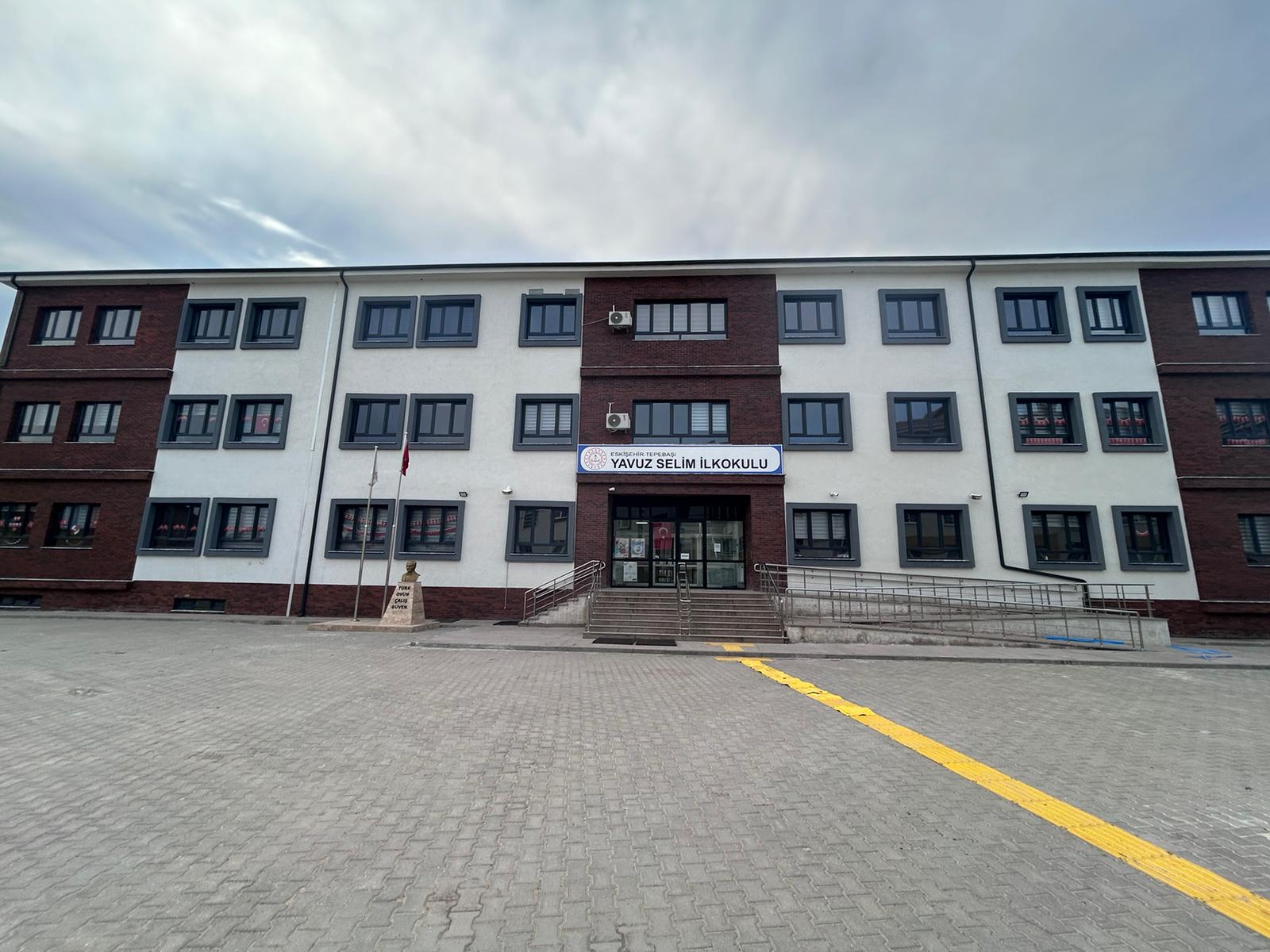 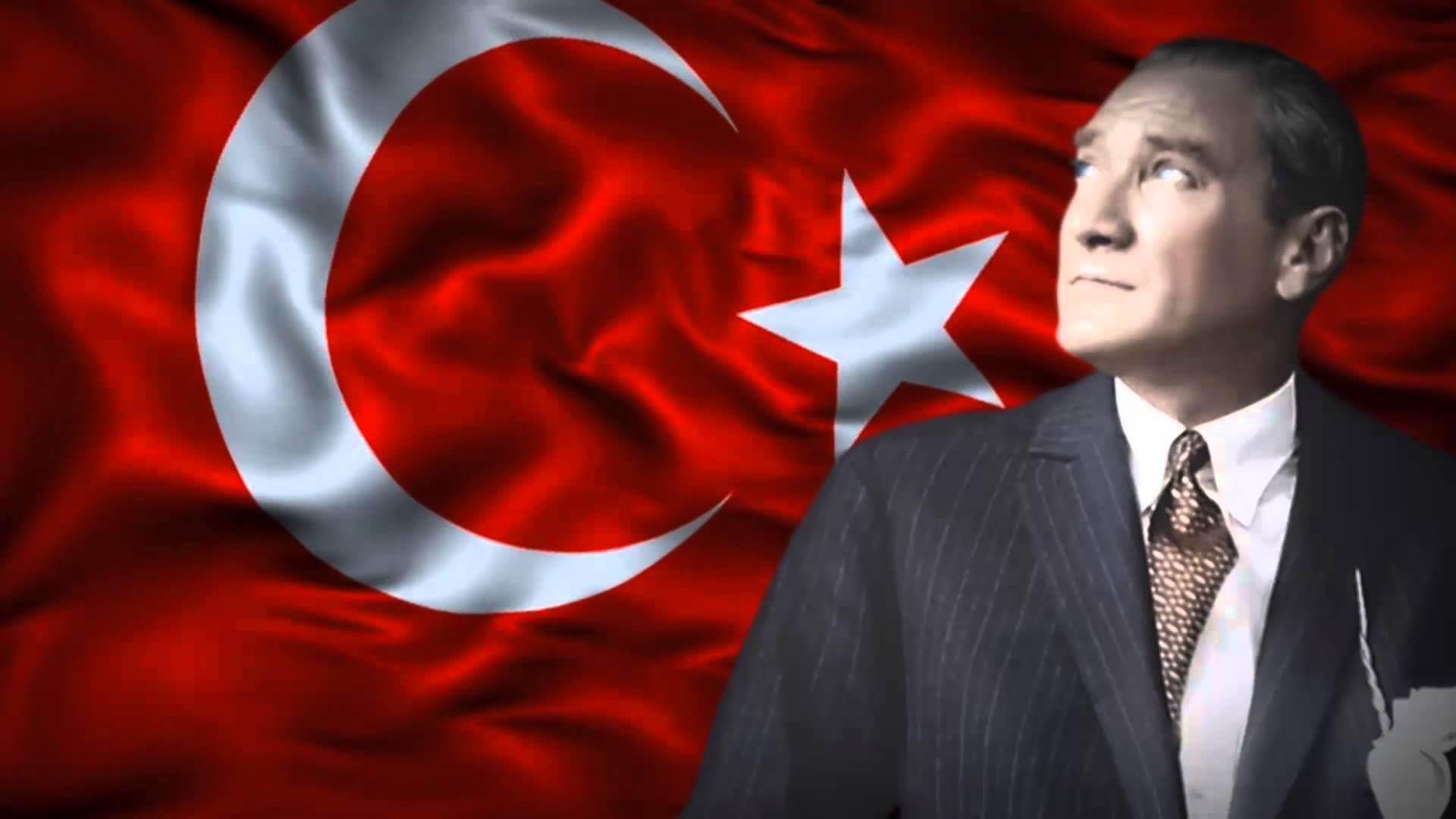 “Milli Eğitim'in gayesi; memlekete ahlâklı, karakterli, cumhuriyetçi, inkılâpçı, olumlu, atılgan, başladığı işleri başarabilecek kabiliyette, dürüst, düşünceli, iradeli, hayatta rastlayacağı engelleri aşmaya kudretli, karakter sahibi genç yetiştirmektir. Bunun için de öğretim programları ve sistemleri ona göre düzenlenmelidir. (1923)” 	Mustafa Kemal ATATÜRK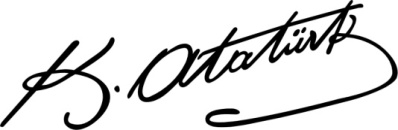 Sunuş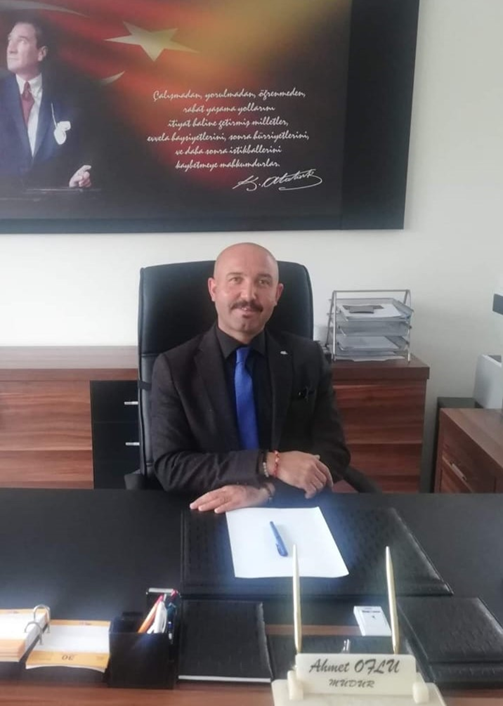 Bu çalışma artık bizim kurumsallaştığımızı, kurumsallaşmak zorunda olduğumuzu ve kurumsallaşmanın önemi için çok önemlidir. Kuruma yeni gelen müdür, öğretmen veya diğer personeller, kurumun stratejik planını bilirse daha verimli olacak, kurumu tanımış, misyonunu, zayıf ve güçlü yanlarını bilmiş olacaktır. Bütün bunlar kişiye göre yönetim tarzından kurtulup kurumsal hedeflere göre yönetim tarzının oturmasını sağlayacaktır. Kurumsallaşma, her işin amacı, aracı ve zamanının olduğunun bilinmesi, yani bu işi ben şu araçla şu amaç için şu zamanda şu hedefe ulaşmak için yapmalıyım demektir. Örneğin öğrenme güçlüğü çeken bir öğrenci çeşitli tanıma sorularıyla tanınmalı, bu tanımadaki amacın öğrencinin öğrenmesindeki belli güçlükleri tanımak ve öğrencinin kendisine, ailesine, devletine yararlı bir birey haline getirmek olduğu işin başında belirlenmelidir.Bizim bu vizyonumuz da belirttiğimiz hususlarda okulumuzun geleceğe dönük ne gibi kazanımlar elde edebileceğini, nelere dikkat etmemiz gerektiğini, neleri devam ettirip, neleri düzeltmemiz gerektiği konusunda bizim 5 yıllık geleceğimizi öngörmek açısından yaptığımız bir çalışmadır. Bu belge neticesinde, umarım devletimize faydalı, milletimize bağlı bireyler yetiştirmeye devam edeceğiz.Ahmet OFLU/Okul MüdürüİçindekilerBÖLÜM I: GİRİŞ ve PLAN HAZIRLIK SÜRECİ2019-2023 dönemi stratejik plan hazırlanması süreci Üst Kurul ve Stratejik Plan Ekibinin oluşturulması ile başlamıştır. Ekip tarafından oluşturulan çalışma takvimi kapsamında ilk aşamada durum analizi çalışmaları yapılmış ve durum analizi aşamasında paydaşlarımızın plan sürecine aktif katılımını sağlamak üzere paydaş anketi, toplantı ve görüşmeler yapılmıştır. Durum analizinin ardından geleceğe yönelim bölümüne geçilerek okulumuzun amaç, hedef, gösterge ve eylemleri belirlenmiştir. Çalışmaları yürüten ekip ve kurul bilgileri altta verilmiştir.STRATEJİK PLAN ÜST KURULU                                                               STRATEJİK PLAN EKİBİBÖLÜM II: DURUM ANALİZİDurum analizi bölümünde okulumuzun mevcut durumu ortaya konularak neredeyiz sorusuna yanıt  bulunmaya çalışılmıştır. Bu kapsamda okulumuzun kısa tanıtımı, okul künyesi ve temel istatistikleri, paydaş analizi ve görüşleri ile okulumuzun Güçlü Zayıf Fırsat ve Tehditlerinin (GZFT) ele alındığı analize yer verilmiştir.Okulun Kısa Tanıtımı Yavuz Selim İlkokulu 1965 yılında 251.000 TL. ye yapılmıştır. Arsası 3337 metrekare olup 1500 metrekaresi Hacı Süleyman BÜLBÜL tarafından bağışlanmıştır. Geriye kalan kısmı ise metre karesi 13 TL. den mahalle halkının katkısıyla satın alınmıştır. Okulumuz 12 Kasım 1965 yılında 360 öğrenci ile eğitim ve öğretime açılmıştır. Okul binası, sonradan ikinci kat yapılabilir düşüncesiyle temelleri ona göre atılmış, önce tek kat olarak yapılmıştır. 1968 yılında da ikinci katı tamamlanarak eğitim ve öğretime açılmıştır. Yavuz Selim İlkokulu 1 müdür, 10 öğretmen kadrosu ile eğitim ve öğretime başlamıştır.Okulumuz bodrum katta 2 kömürlük, 1 kalorifer dairesi olmak üzere 3 kısımdır. Birinci katta 6 derslik,1 müdür odası, 1 memur odası,1 araç odası,1 mutfak,1 erkek, 1 kız ve 1 öğretmen tuvaletinden oluşmaktadır.İkinci katta ise 5 derslik, 1 müdür yrd. odası, 1 öğretmenler odası, 1 fen laboratuarı, 1 spor odası, 1 araç odası, 1 erkek, 1 kız ve 1 öğretmen tuvaleti bulunmaktadır.1988 yılının Şubat ayında ise ek binamız yapılmış olup, yapılan ek binada 4 derslik,1 idare odası, 1 kütüphane,1 kız, 1 erkek tuvaleti bulunmaktadır.2019 yılında yıkım kararı alan okulumuz boşaltılarak 2022-2023 yılı sonuna kadar eğitim öğretime Tunalı İmam Hatip Ortaokulu bünyesinde devam etmiştir.  2023 yılı ağustos ayında okulumuz yeni binasına taşınmış, 2023-2024 yılından itibaren yeni binasında hizmet vermeye başlamıştır.Binamızda bodrum katta 1 adet spor salonu,1 adet çok amaçlı salon, 1 adet su deposu, 1 adet arşiv odası,1 adet kazan dairesi; giriş katta 5 adet derslik, 4 adet ana sınıfı,2 adet özel eğitim sınıfı, 1 adet müdür yardımcısı odası ve 1 adet okul aile birliği odası;1.katta 9 adet derslik 2 adet öğretmenler odası,1 adet müdür yardımcısı odası ve 1 adet rehber öğretmen odası; 2.katta 6 adet derslik,1 adet müdür odası, 1 adet memur odası,1 adet konferans salonu ve 1 adet rehber öğretmen odası bulunmaktadır.Okulun Mevcut Durumu: Temel İstatistiklerOkul KünyesiOkulumuzun temel girdilerine ilişkin bilgiler altta yer alan okul künyesine ilişkin tabloda yer almaktadır.Temel Bilgiler Tablosu- Okul Künyesi Çalışan BilgileriOkulumuzun çalışanlarına ilişkin bilgiler altta yer alan tabloda belirtilmiştir.Çalışan Bilgileri TablosuOkulumuz Bina ve Alanları	Okulumuzun binası ile açık ve kapalı alanlarına ilişkin temel bilgiler altta yer almaktadır.Okul Yerleşkesine İlişkin Bilgiler Sınıf ve Öğrenci Bilgileri	Okulumuzda yer alan sınıfların öğrenci sayıları alttaki tabloda verilmiştir.Donanım ve Teknolojik KaynaklarımızTeknolojik kaynaklar başta olmak üzere okulumuzda bulunan çalışır durumdaki donanım malzemesine ilişkin bilgiye alttaki tabloda yer verilmiştir.Teknolojik Kaynaklar TablosuGelir ve Gider BilgisiOkulumuzun genel bütçe ödenekleri, okul aile birliği gelirleri ve diğer katkılarda dâhil olmak üzere gelir ve giderlerine ilişkin son iki yıl gerçekleşme bilgileri alttaki tabloda verilmiştir.PAYDAŞ ANALİZİKurumumuzun temel paydaşları öğrenci, veli ve öğretmen olmakla birlikte eğitimin dışsal etkisi nedeniyle okul çevresinde etkileşim içinde olunan geniş bir paydaş kitlesi bulunmaktadır. Paydaşlarımızın görüşleri anket, toplantı, dilek ve istek kutuları, elektronik ortamda iletilen önerilerde dâhil olmak üzere çeşitli yöntemlerle sürekli olarak alınmaktadır.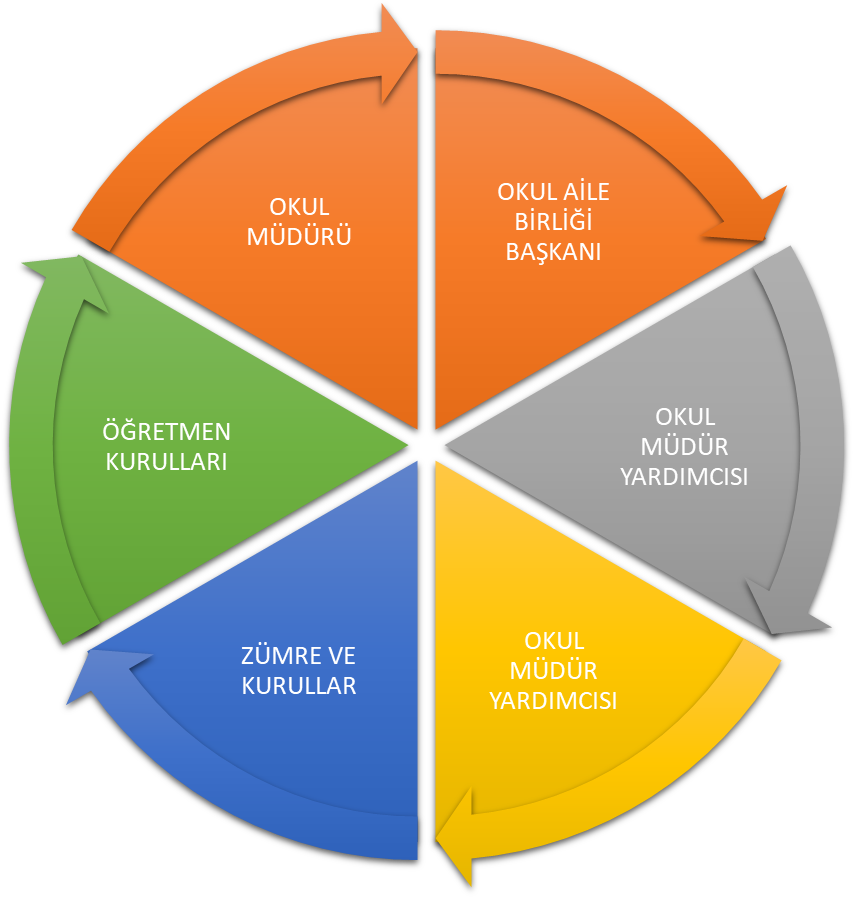 Paydaş anketlerine ilişkin ortaya çıkan temel sonuçlara altta yer verilmiştir  : Öğrenci Anketi Sonuçları:Okulumuzda toplam 636 öğrenci öğrenim görmektedir. Googleforms üzerinden yönlendirilen ankete katılan öğrencilere uygulanan testlerin sonuçları aşağıda yer almaktadır.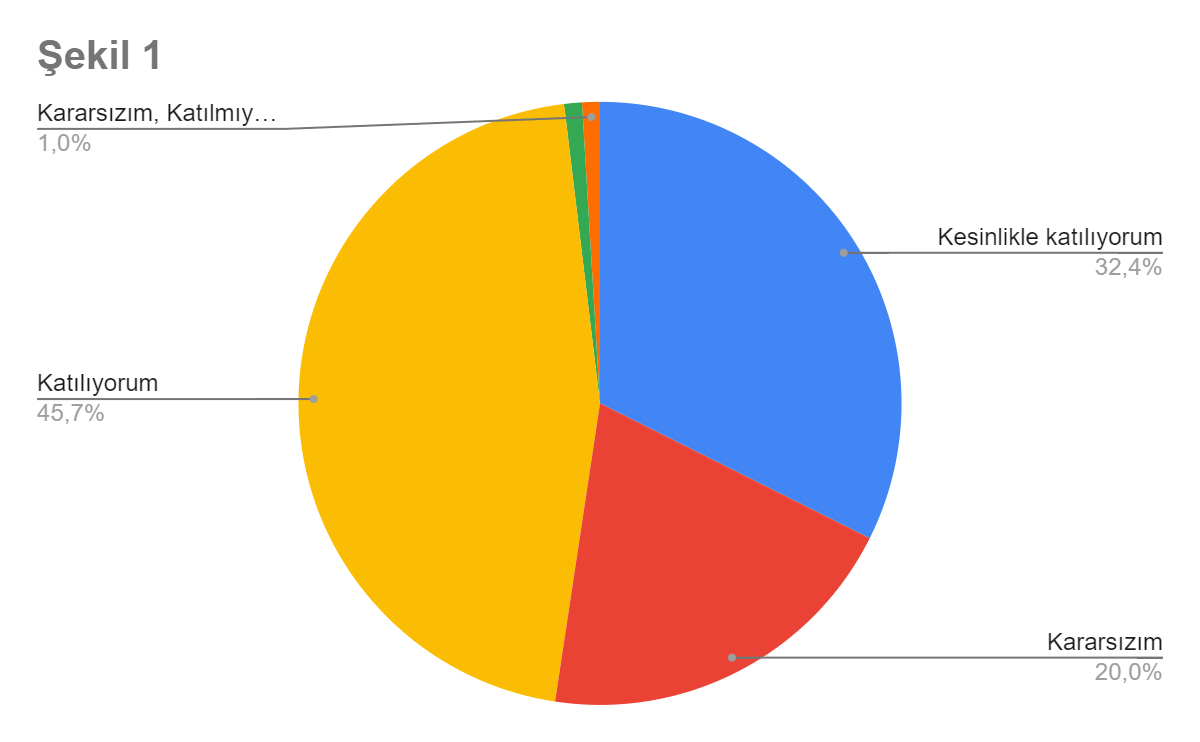 Şekil:1- Öğrencilerin Rehberlik Servisine Ulaşabilirlik Düzeyi‘’Okulun Rehberlik Servisine istediğim anda ulaşabilirim’’ sorusuna ankete katılan öğrencilerin %32,4’ü “Kesinlikle Katılıyorum” %45,7 si “Katılıyorum” yönünde görüş belirtmiştir.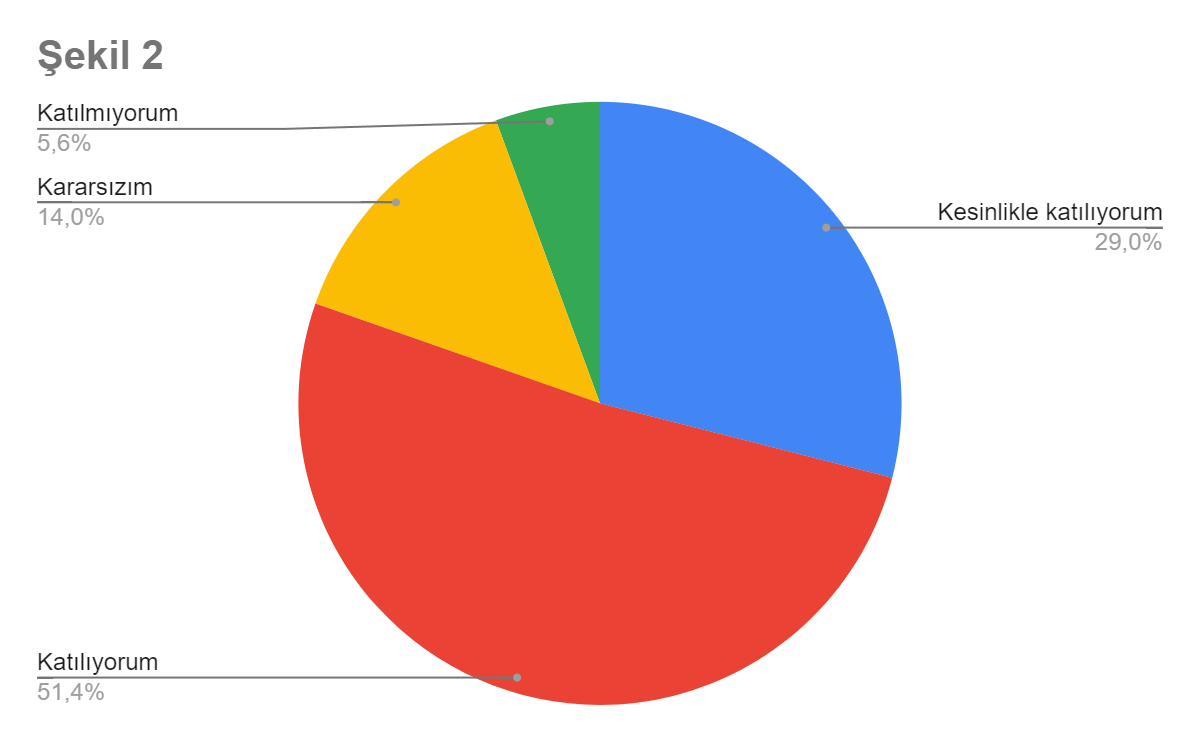 Şekil:2- Öğrencilerin Öneri ve İsteklerinin Dikkate Alınma Düzeyi‘’Okula ilettiğimiz öneri ve isteklerimiz dikkate alınır’’ sorusuna ankete katılan öğrencilerin %29’u “Kesinlikle Katılıyorum”, %51,4 ü de “Katılıyorum” yönünde görüş belirtmiştir.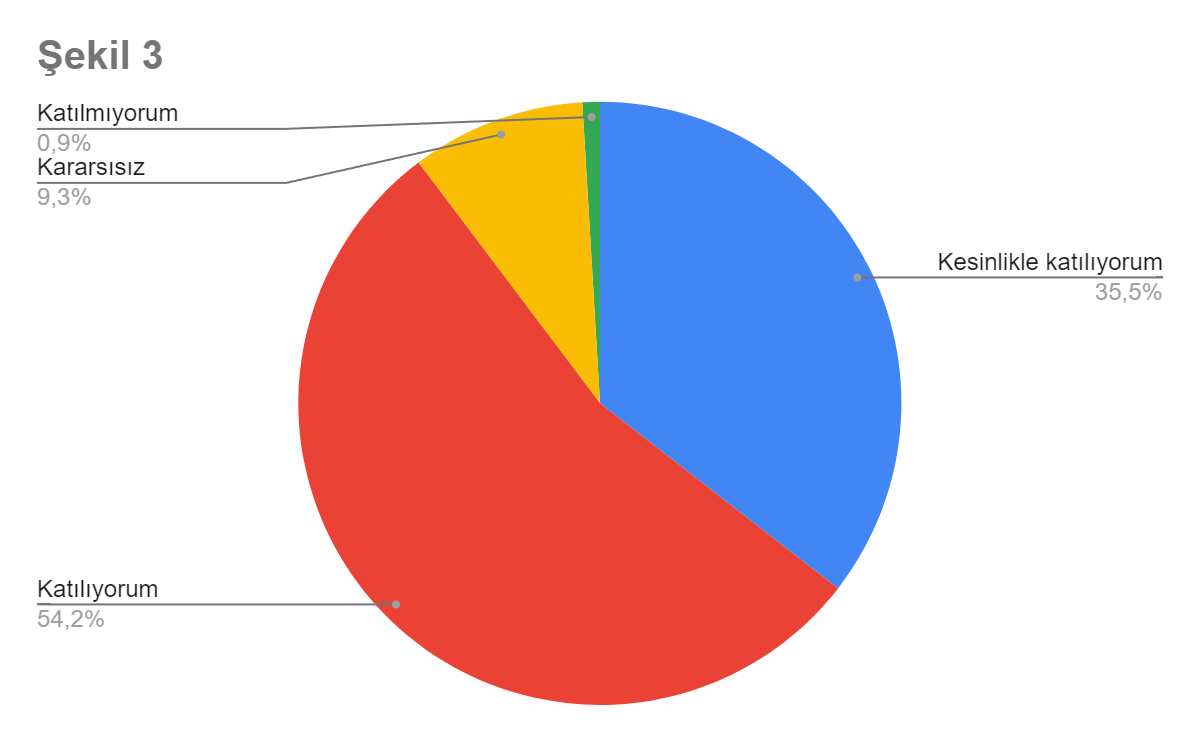 Şekil:3- Okulda Sanatsal ve Kültürel Faaliyetler Düzeyi‘’Okulumuzda Yeterli Miktarda Sanatsal ve Kültürel Faaliyetler Düzenlenmektedir’’ sorusuna ankete katılan öğrencilerin %35,5’i “Kesinlikle Katılıyorum”, %54,2’si de “Katılıyorum” yönünde görüş belirtmiştir.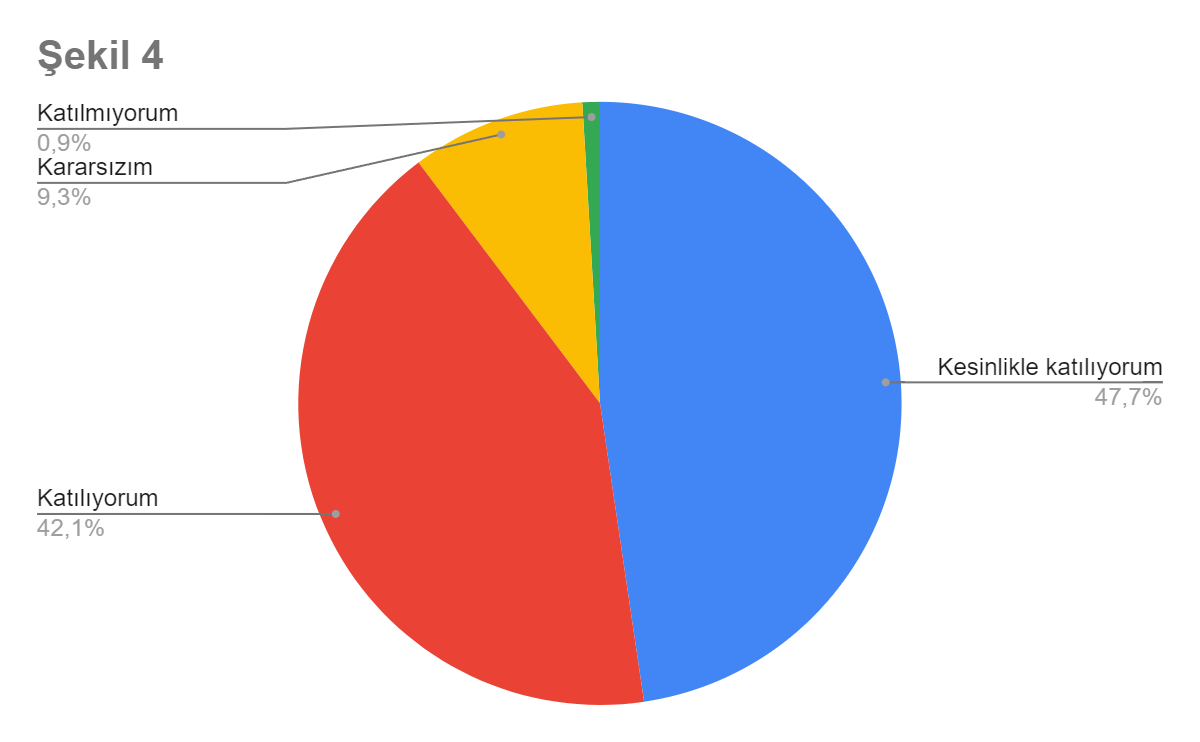 Şekil:4- Okulda Kendini Güvende Hissetme Düzeyi‘’Okulumuzda Kendimi Güvende Hissederim’’ sorusuna ankete katılan öğrencilerin %47,7’i “Kesinlikle Katılıyorum”, %42,1’i de “Katılıyorum” yönünde görüş belirtmiştir.Olumlu Yönlerimiz:1-Öğrencilerimiz okulumuzun Rehberlik Servisinden yeterince yararlanabilmektedir.2-Öğrencilerimizin istek ve önerileri okulumuzda dikkate dikkate alınmaktadır.3-Okulumuzda Yeterli Miktarda Sanatsal ve Kültürel Faaliyetler Düzenlenmektedir 4- Okulumuzda öğrencilerimiz kendilerini güvende hissetmektedirler.Olumsuz Yönlerimiz:1-Okul kantininin olmaması2-Öğrencilerimizin spor salonu, akıl zeka atölyesi gibi alanlara istedikleri her an ulaşamamaları.Öğretmen Anketi Sonuçları:Okulumuzda görev yapmakta olan toplam 42 öğretmenin tamamına uygulanan anket sonuçları aşağıda yer almaktadır.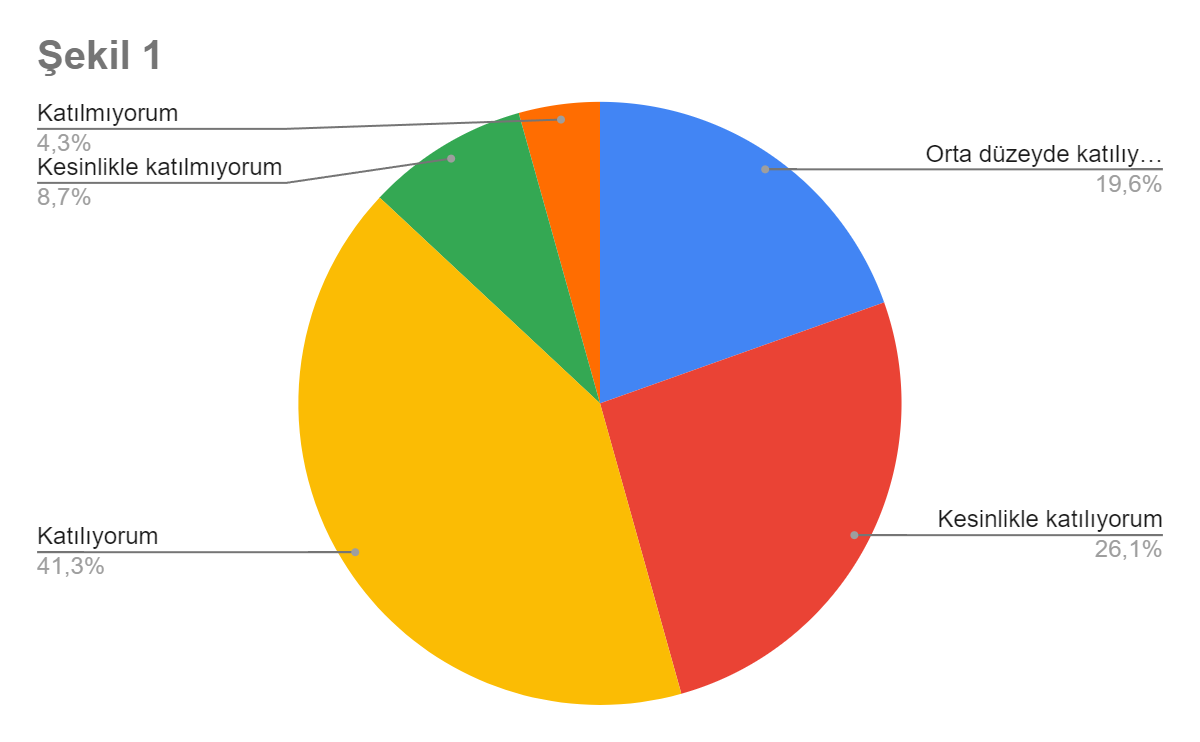 Şekil:1- Öğretmenlerin Okulda Alınan Kararlara Katılım Düzeyi‘’Okulumuzda Alınan Kararlar, Çalışanların Katılımıyla Alınır’’ sorusuna ankete katılan öğretmenlerin %26,1’i Kesinlikle Katılıyorum yönünde, %41,3 ü de Katılıyorum yönünde görüş belirtmiştir.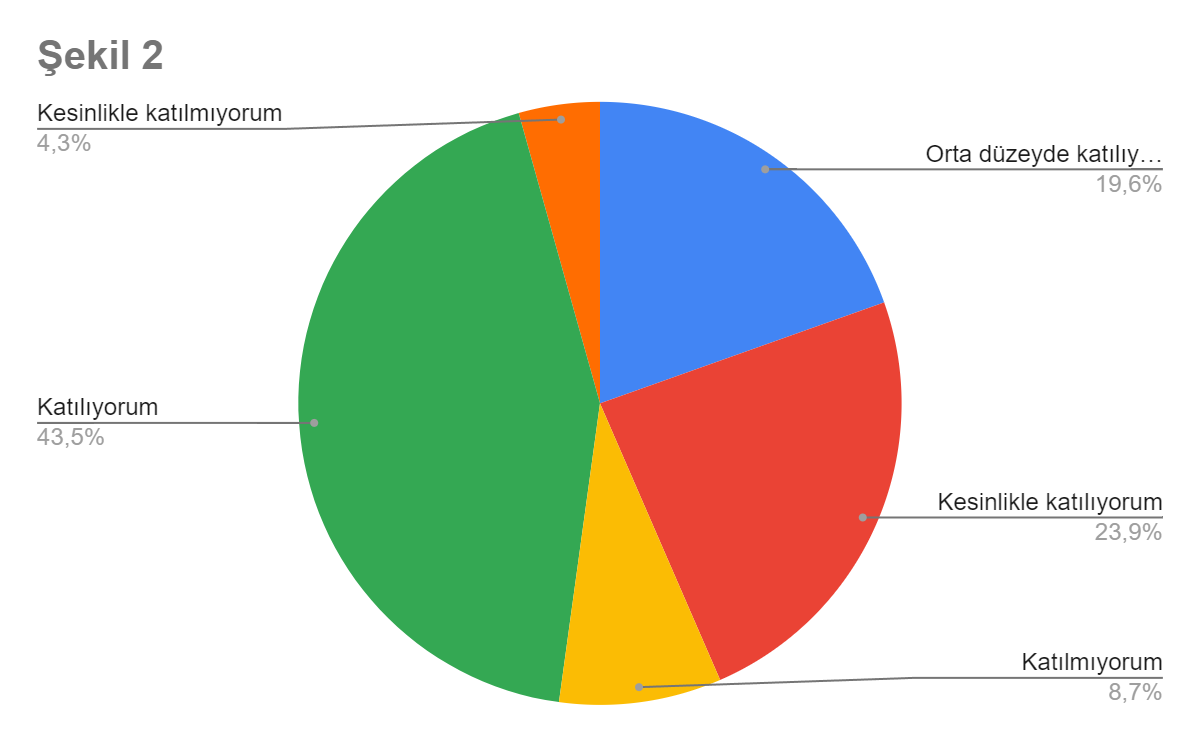 Şekil:2- Yöneticilerin, Yaratıcı ve Yenilikçi Düşüncelerin Üretilmesini Teşvik Etme Düzeyi‘’Yöneticilerimiz, Yaratıcı ve Yenilikçi Düşüncelerin Üretilmesini Teşvik Etmektedir’’ sorusuna ankete katılan öğretmenlerin %23,9 u Kesinlikle Katılıyorum, %43,5 ‘i Katılıyorum yönünde görüş belirtmiştir.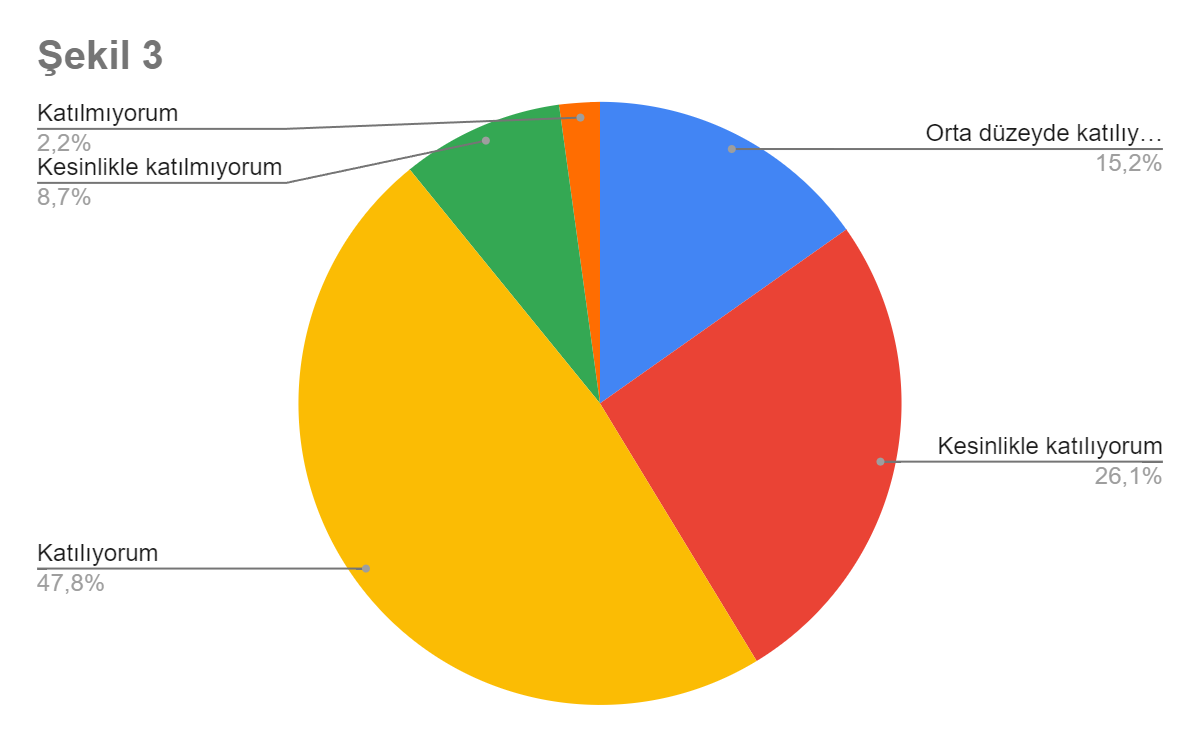 Şekil:3- Okulun Yerelde ve Toplum Üzerinde Olumlu Etki Bırakacak Çalışmalar Yapma Düzeyi‘’Kurumumuzda Yerelde ve Toplum Üzerinde Olumlu Etki Bırakacak Çalışmalar Yapmaktadır’’ sorusuna ankete katılan öğretmenlerin %26,1’i Kesinlikle Katılıyorum,%47,8’i Katılıyorum yönünde görüş belirtmiştir.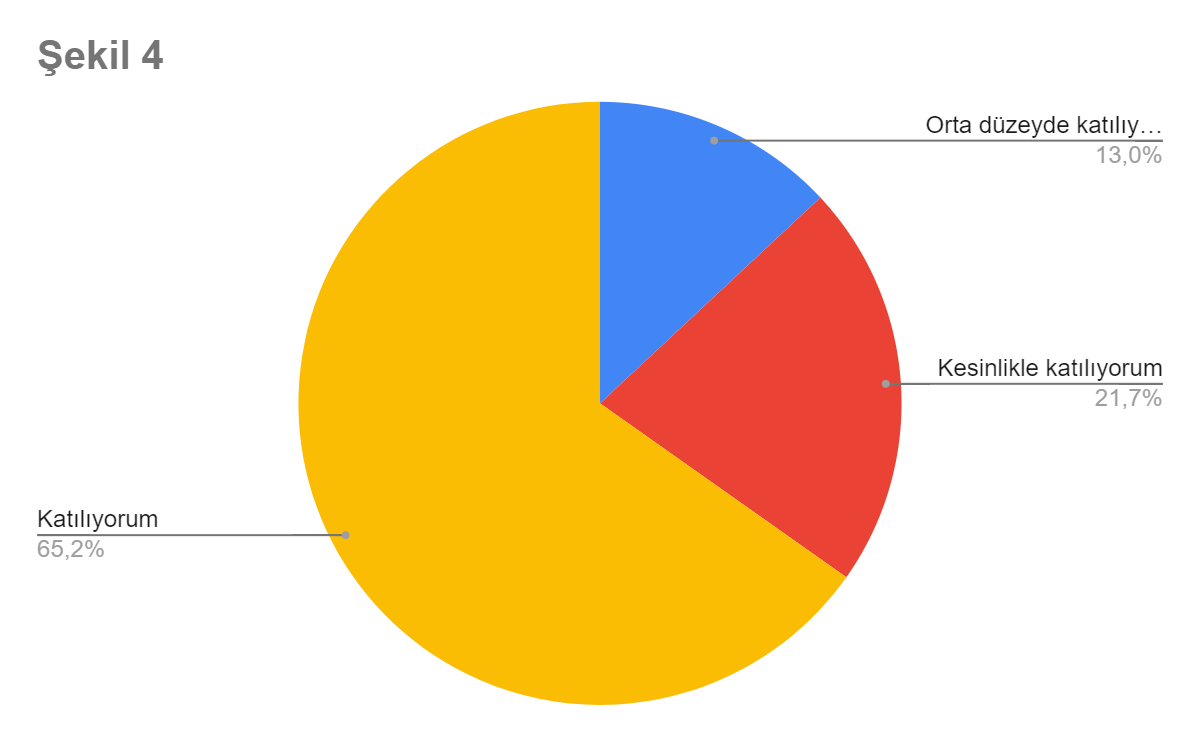 Şekil:4-Okul Çalışanların Stratejik Plana Yönelik Sorumluluk ve Farkındalık Düzeyi“Kurumumuzdaki çalışanlar stratejik plana yönelik sorumluluklarının farkındadır.” sorusuna ankete katılan öğretmenlerin %21,7’si Kesinlikle Katılıyorum,%65,2’si Katılıyorum yönünde görüş belirtmiştir.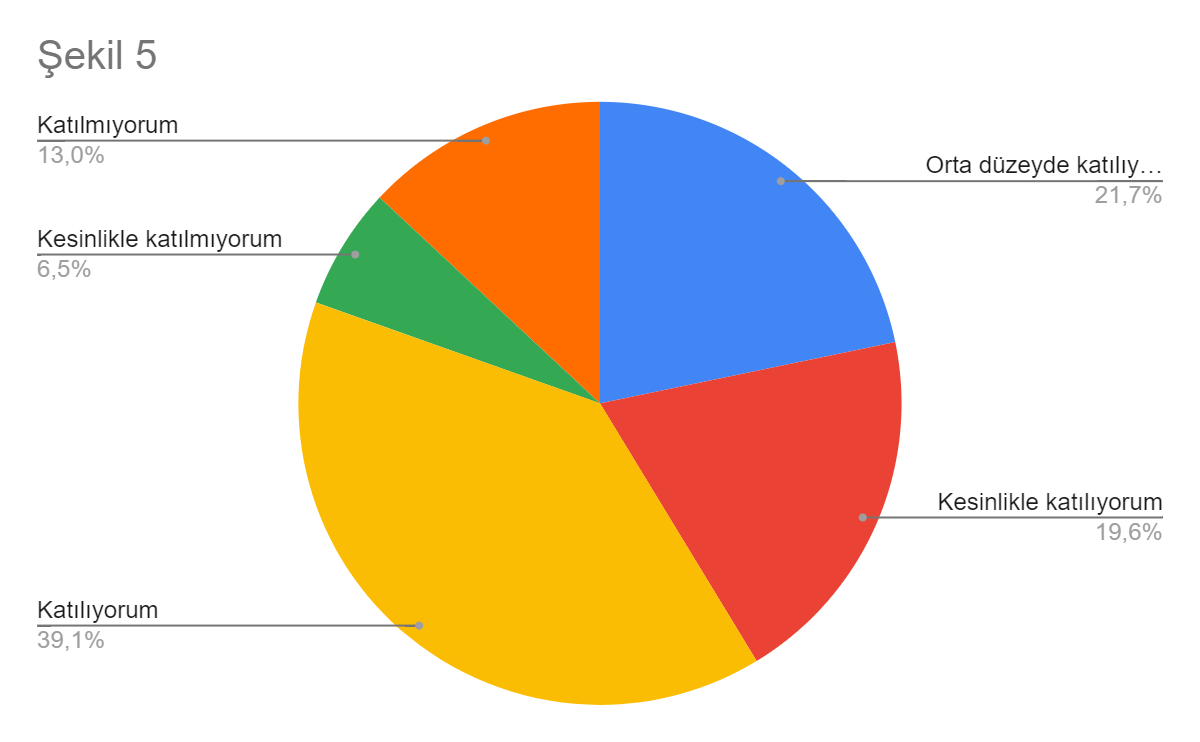 Şekil:5- Okul Çalışanların Motivasyonunu Artırmaya Yönelik Etkili Mekanizma Düzeyi“Kurumumuzda çalışanların motivasyonunu artırmaya yönelik etkili mekanizmalar vardır.”sorusuna ankete katılan öğretmenlerin %19,6’sı Kesinlikle Katılıyorum,%39,1’i Katılıyorum yönünde görüş belirtmiştir.Olumlu Yönlerimiz: 1-Okulumuzda alınan kararlar çalışanların katılımıyla alınır2-Yöneticilerimiz, Yaratıcı ve Yenilikçi Düşüncelerin Üretilmesini Teşvik Etmektedir3-Okulumuzda Yerelde ve Toplum Üzerinde Olumlu Etki Bırakacak Çalışmalar Yapmaktadır.4-Okulumuzda Çalışanlar Stratejik Plana Yönelik Sorumluluklarının Farkındadır .5- Okulumuzda çalışanların motivasyonunu artırmaya yönelik etkili mekanizmalar vardırOlumsuz Yönlerimiz:1-Okulda iletişim genelde dikey yönde ilerlemektedir.2- Okulun çevre düzenlemesi yeterli değildir.Veli Anketi Sonuçları:497 veli içerisinde googleforms üstünden gönderilen “Yavuz Selim İlkokulu Dış Paydaş Anketi”anketine katılan 187 veliye ait sonuçlar aşağıdaki gibidir.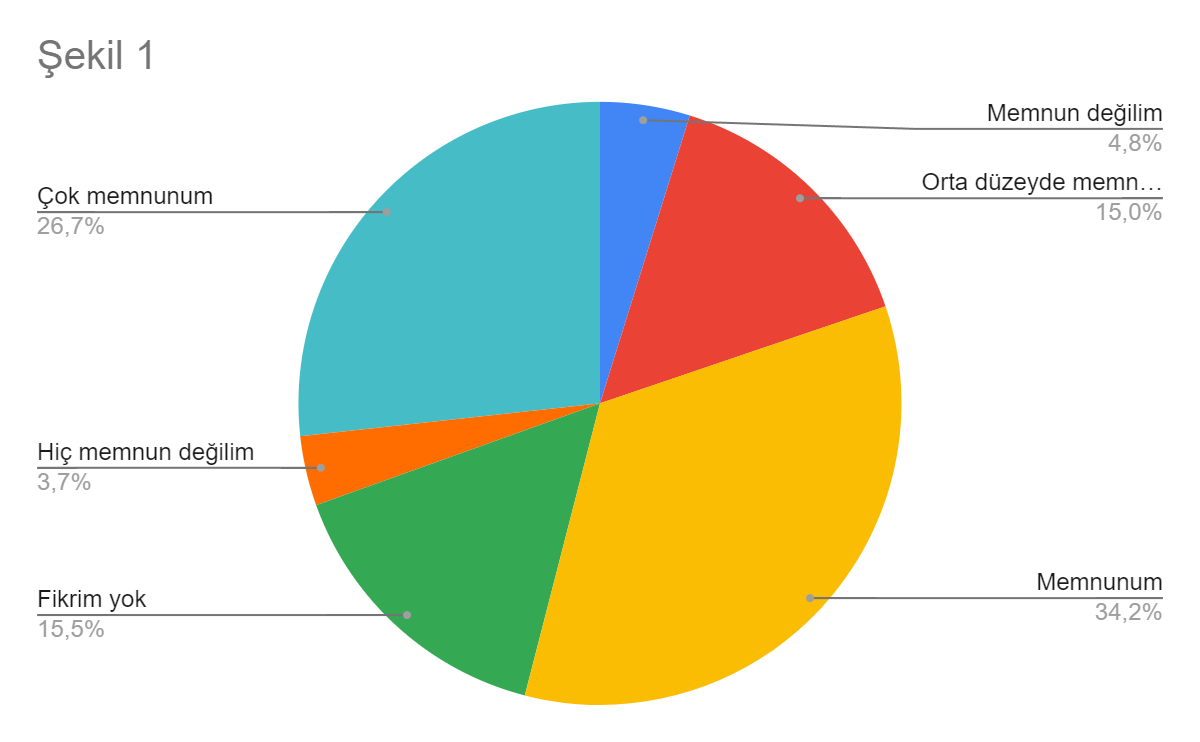 Şekil:1- Velilerin Rehberlik Servisinden Memnuniyet  Düzeyi‘’Okullardaki Psikolojik Danışmanlık ve Rehberlik Hizmetlerinden …….’’ sorusuna ankete katılan velilerin %26,7 ’si Çok memnunum,%34,2’si de memnunum  yönünde görüş belirtmiştir.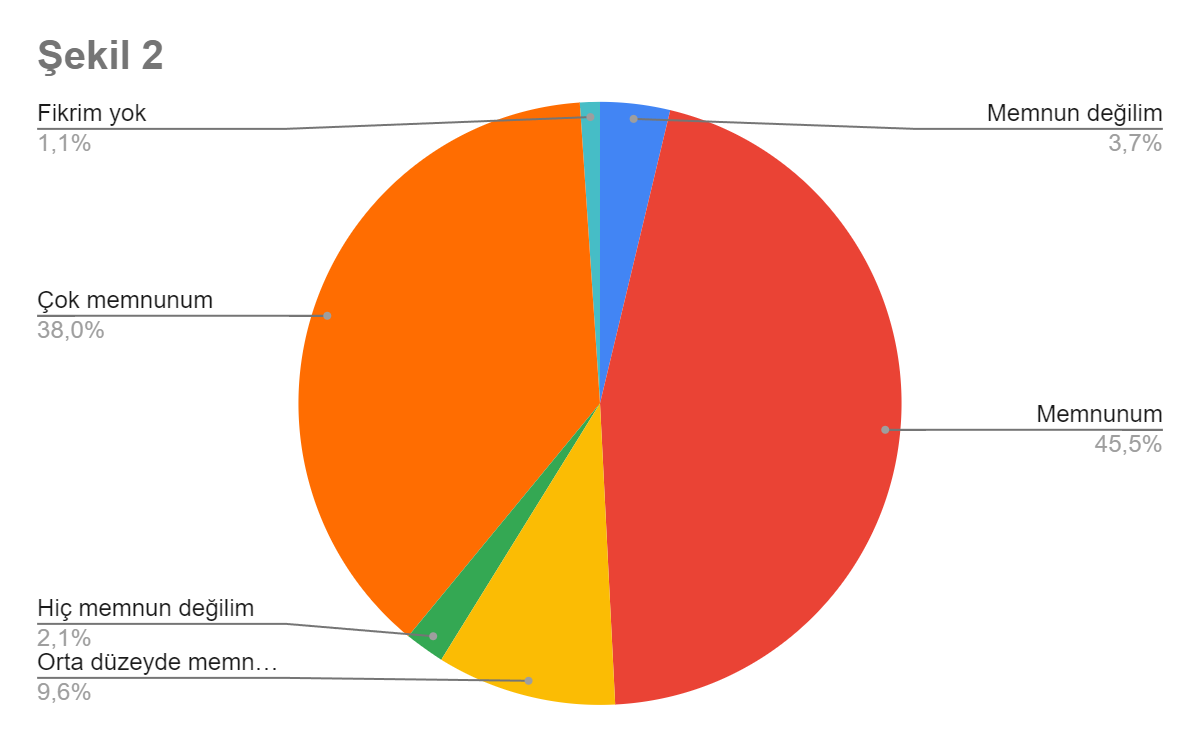 Şekil:2- Öğretmenlerin İletişim Becerisi  Düzeyi‘’Öğretmenlerin iletişim becerisinden…….’ sorusuna ankete katılan velilerin %38 ’i Çok memnunum,%45,5’i de memnunum  yönünde görüş belirtmiştir.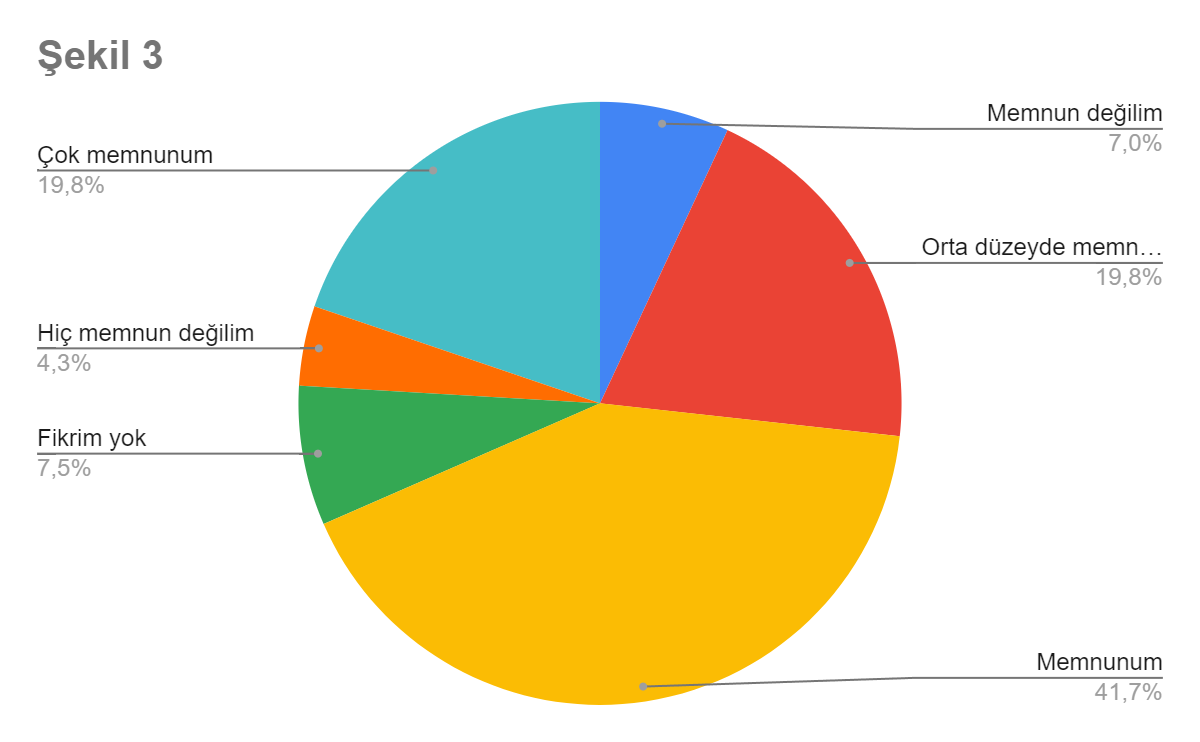 Şekil:3- Okulda Yapılan Sanatsal ve Kültürel Faaliyetlerin Düzeyi‘’Okulda düzenlenen ders dışı etkinliklerden (sosyal-sanatsal-sportif).......’’ sorusuna ankete katılan velilerin %19,8 ’i Çok memnunum,%41,7’si de memnunum  yönünde görüş belirtmiştir.Olumlu Yönlerimiz: 1-Velilerimiz çocuklarıyla ilgili konularda okuldaki rehberlik hizmetlerinden memnundurlar.2-Velilerimiz, öğretmenler ile iletişim kurabilmektedirler.3-Okulumuzda yeterli miktarda sanatsal ve kültürel faaliyetler düzenlenmektedir.Olumsuz Yönlerimiz:1-Okulda kantin bulunmaması2-Okulda güvenlik bulunmamasıGZFT (Güçlü, Zayıf, Fırsat, Tehdit) Analizi *Okulumuzun temel istatistiklerinde verilen okul künyesi, çalışan bilgileri, bina bilgileri, teknolojik kaynak bilgileri ve gelir gider bilgileri ile paydaş anketleri sonucunda ortaya çıkan sorun ve gelişime açık alanlar iç ve dış faktör olarak değerlendirilerek GZFT tablosunda belirtilmiştir. Dolayısıyla olguyu belirten istatistikler ile algıyı ölçen anketlerden çıkan sonuçlar tek bir analizde birleştirilmiştir.Kurumun güçlü ve zayıf yönleri donanım, malzeme, çalışan, iş yapma becerisi, kurumsal iletişim gibi çok çeşitli alanlarda kendisinden kaynaklı olan güçlülükleri ve zayıflıkları ifade etmektedir ve ayrımda temel olarak okul müdürü/müdürlüğü kapsamından bakılarak iç faktör ve dış faktör ayrımı yapılmıştır.İÇSEL FAKTÖRLERGüçlü YönlerZayıf YönlerDIŞSAL FAKTÖRLERFırsatlarTehditlerİçsel Faktörler Güçlü YönlerZayıf YönlerDışsal Faktörler POLİTİK FAKTÖRLEREKONOMİK FAKTÖRLERSOSYAL FAKTÖRLERTEKNOLOJİK FAKTÖRLERETİK/YASAL KURALLAREKOLOJİK FAKTÖRLERFIRSATLARTEHDİTLER Gelişim ve Sorun AlanlarıGelişim ve sorun alanları analizi ile GZFT analizi sonucunda ortaya çıkan sonuçların planın geleceğe yönelim bölümü ile ilişkilendirilmesi ve buradan hareketle hedef, gösterge ve eylemlerin belirlenmesi sağlanmaktadır. Gelişim ve sorun alanları ayrımında eğitim ve öğretim faaliyetlerine ilişkin üç temel tema olan Eğitime Erişim, Eğitimde Kalite ve kurumsal Kapasite kullanılmıştır. Eğitime erişim, öğrencinin eğitim faaliyetine erişmesi ve tamamlamasına ilişkin süreçleri; Eğitimde kalite, öğrencinin akademik başarısı, sosyal ve bilişsel gelişimi ve istihdamı da dâhil olmak üzere eğitim ve öğretim sürecinin hayata hazırlama evresini; Kurumsal kapasite ise kurumsal yapı, kurum kültürü, donanım, bina gibi eğitim ve öğretim sürecine destek mahiyetinde olan kapasiteyi belirtmektedir.A-Eğitim ve Öğretime Erişim Gelişim/Sorun AlanlarıOkul öncesi eğitimde okullaşmaZorunlu eğitimden erken ayrılmaTaşımalı eğitimTemel eğitimden ortaöğretime geçişKız çocukları başta olmak üzere özel politika gerektiren grupların eğitime erişimiÖzel eğitime ihtiyaç duyan bireylerin uygun eğitime erişimiHayat boyu öğrenmeye katılımHayat boyu öğrenmenin tanıtımıB-Eğitim ve Öğretimde Kalite Gelişim/Sorun AlanlarıEğitim öğretim sürecinde sanatsal, sportif ve kültürel faaliyetler Okuma kültürüOkul sağlığı ve hijyenZararlı alışkanlıklarÖğretmenlere yönelik hizmetiçi eğitimlerOkul Yöneticilerinin derse girme, ders denetleme yetkisi Eğitimde bilgi ve iletişim teknolojilerinin kullanımı Örgün ve yaygın eğitimi destekleme ve yetiştirme kurslarıTemel dersler önceliğinde ulusal ve uluslararası sınavlarda öğrenci başarı durumuTemel eğitimden ortaöğretime geçiş sistemiSınav odaklı sistem ve sınav kaygısıEğitsel değerlendirme ve tanılamaEğitsel, mesleki ve kişisel rehberlik hizmetleriÖğrencilere yönelik oryantasyon faaliyetleriÜstün yetenekli öğrencilere yönelik eğitim öğretim hizmetleri başta olmak üzere özel eğitim Hayat boyu rehberlik hizmetiHayat boyu öğrenme kapsamında sunulan kursların çeşitliliği ve niteliği Açık öğretim sisteminin niteliğiİşyeri beceri eğitimi ve staj uygulamalarıÖnceki öğrenmelerin belgelendirilmesiYabancı dil yeterliliğiUluslararası hareketlilik programlarına katılımC- Kurumsal Kapasite Gelişim/Sorun AlanlarıÇalışma ortamları ile sosyal, kültürel ve sportif ortamların iş motivasyonunu sağlayacak biçimde düzenlenmesiÇalışanların ödüllendirilmesiAtama ve görevde yükselmelerde liyakat ve kariyer esasları ile performansın dikkate alınması, kariyer yönetimiHizmetiçi eğitim kalitesiYabancı dil becerileriÖğretmenlere yönelik fiziksel alan yetersizliğiOkul ve kurumların sosyal, kültürel, sanatsal ve sportif faaliyet alanlarının yetersizliğiEğitim, çalışma, konaklama ve sosyal hizmet ortamlarının kalitesinin artırılmasıDonatım eksiklerinin giderilmesiOkullardaki fiziki durumun özel eğitime gereksinim duyan öğrencilere uygunluğuİnşaat ve emlak çalışmalarının yapılmasındaki zamanlamaEğitim yapılarının depreme hazır oluşuOkul ve kurumların bütçeleme süreçlerindeki yetki ve sorumluluklarının artırılmasıÖdeneklerin öğrenci sayısı, sınıf sayısı, okul-kurumun uzaklığı vb. kriterlere göre doğrudan okul-kurumlara gönderilmesiÖdeneklerin etkin ve verimli kullanımıAlternatif finansman kaynaklarının geliştirilmesiUluslararası Fonların etkin kullanımıOkul-Aile Birlikleriİş ve işlemlerin zamanında yapılarak kamu zararı oluşturulmamasıKamulaştırılmaların zamanda yapılmasıKurumsal aidiyet duygusunun geliştirilmemesiMevzuatın sık değişmesiKurumsallık düzeyinin yükseltilmesiKurumlarda stratejik yönetim anlayışının bütün unsurlarıyla hayata geçirilmemiş olmasıStratejik planların uygulanabilmesi için kurumlarda üst düzey sahiplenmenin yetersiz olmasıMüdürlük iç ve dış paydaşları ile etkin ve sürekli iletişim sağlanamamasıBasın ve yayın faaliyetleri.Mevcut arşivlerin tasnif edilerek kullanıma uygun hale getirilmesiİstatistik ve bilgi teminiHizmetlerin elektronik ortamda sunumuBilgiye erişim imkânlarının ve hızının artırılmasıTeknolojik altyapı eksikliklerinin giderilmesiElektronik içeriğin geliştirilmesi ve kontrolüProjelerin amaç-sonuç ilişkisinde yaşanan sıkıntılarİş güvenliği ve sivil savunmaDiğer kurum ve kuruluşlarla işbirliğiİş süreçlerinin çıkarılamamasıYetki devrinin alt kullanıcılara yeterince verilememesiKamu Hizmet Standartlarının gözden geçirilerek yeniden düzenlenmesi Bürokrasinin azaltılmasıDenetim anlayışından rehberlik anlayışına geçilememesi Bütünsel bir izleme-değerlendirme sisteminin kurulmasıBÖLÜM III: MİSYON, VİZYON VE TEMEL DEĞERLEROkul Müdürlüğümüzün Misyon, vizyon, temel ilke ve değerlerinin oluşturulması kapsamında öğretmenlerimiz, öğrencilerimiz, velilerimiz, çalışanlarımız ve diğer paydaşlarımızdan alınan görüşler, sonucunda stratejik plan hazırlama ekibi tarafından oluşturulan Misyon, Vizyon, Temel Değerler;  Okulumuz üst kuruluna sunulmuş ve üst kurul tarafından onaylanmıştır.MİSYONUMUZ Ülkemizin sağlıklı birey yetiştirme politikalarının temel kaynağı olarak; Yüce önder Atatürk´ün ´´Büyük Türkiye´´ idealine ulaşmayı hedefleyen Türkiye Cumhuriyeti´ne karşı görev ve sorumluluklarını bilen, Atatürk İlke ve İnkilaplarına bağlı, Türk Milli Eğitiminin temel ilkelerinin bilincinde olan; sağlam karakterli,çağdaş, yaratıcı,kendini sürekli geliştiren,bilimsel gelişmelere açık, kendine güvenen ve sorumluluklarının bilincinde olan yeni nesiller yetiştirmektir.VİZYONUMUZ “Önce insan” ilkesinden yola çıkarak,geleceğin eğitim,bilim ve kültür merkezi olmak.TEMEL DEĞERLERİMİZ 1) Önce İnsan,2) Karşılıklı güven ve dürüstlük,3) Sabırlı, hoşgörülü ve kararlılık,4) Adaletli performans değerlendirme,5) Kendisiyle ve çevresiyle barışık olma,6) Yetkinlik, üretkenlik, ve girişimcilik ruhuna sahip olmak,7) Doğa ve çevreyi koruma bilinci,8) Sorumluluk duygusu ve kendine güven bilincini kazandırma.BÖLÜM IV: AMAÇ, HEDEF VE EYLEMLERTEMA I: EĞİTİM VE ÖĞRETİME ERİŞİMEğitim ve öğretime erişim okullaşma ve okul terki, devam ve devamsızlık, okula uyum ve oryantasyon, özel eğitime ihtiyaç duyan bireylerin eğitime erişimi, yabancı öğrencilerin eğitime erişimi ve hayatboyu öğrenme kapsamında yürütülen faaliyetlerin ele alındığı temadır.Stratejik Amaç 1: Bütün bireylerin eğitim ve öğretime adil şartlar altında erişmesini sağlamak.Stratejik Hedef 1.1.  Plan dönemi sonuna kadar dezavantajlı gruplar başta olmak üzere, eğitim ve öğretimin her tür ve kademesinde katılım ve tamamlama oranlarını artırmak.Performans Göstergeleri 1.1 Okulumuzda örgün ve yaygın eğitimin her kademesinde başta dezavantajlı bireyler olmak üzere, tüm bireylerin eğitim ve öğretime etkin katılımının artırılması planlanmaktadır. Bu nedenle eğitim ve öğretime katılımın artırılması ve tüm bireylere adil şartlarda sunulması hedeflenmektedir.Kız çocuklarının okullaşma oranlarına bakıldığında ilkokul ve ortaokulda %100 ile istenen düzeydedir.Bu hedefin gerçekleşmesi ile örgün öğretimin her kademesinde okullaşma oranlarının ve hayat boyu öğrenmeye katılımın artması, devamsızlığın ve okul terklerinin azalması, özellikle kız öğrenciler ve engelliler olmak üzere özel politika gerektiren grupların eğitime erişim olanaklarının artması, özel öğretim kurumlarının payının artması hedeflenmektedir.EylemlerTEMA II: EĞİTİM VE ÖĞRETİMDE KALİTENİN ARTIRILMASIEğitim ve öğretimde kalitenin artırılması başlığı esas olarak eğitim ve öğretim faaliyetinin hayata hazırlama işlevinde yapılacak çalışmaları kapsamaktadır. Bu tema altında akademik başarı, sınav kaygıları, sınıfta kalma, ders başarıları ve kazanımları, disiplin sorunları, öğrencilerin bilimsel, sanatsal, kültürel ve sportif faaliyetleri ile istihdam ve meslek edindirmeye yönelik rehberlik ve diğer mesleki faaliyetler yer almaktadır. Stratejik Amaç 2: Bütün bireylere ulusal ve uluslararası ölçütlerde bilgi, beceri, tutum ve davranışın kazandırılması ile girişimci, yenilikçi, yaratıcı, dil becerileri yüksek, iletişime ve öğrenmeye açık, öz güven ve sorumluluk sahibi sağlıklı ve mutlu bireylerin yetişmesine imkân sağlamakStratejik Hedef 2.1.  Bütün bireylerin bedensel, ruhsal ve zihinsel gelişimlerine yönelik faaliyetlere katılım oranını ve öğrencilerin akademik başarı düzeylerini artırmak.Performans Göstergeleri 2.1Özel eğitime muhtaç ve üstün yetenekli öğrencilerin yetiştirilmesi için etkili tanılama ve kaliteli bir eğitim ile bireylerin potansiyellerini açığa çıkarılmasına ortam sağlayarak bedensel, ruhsal ve zihinsel gelişimlerini desteklemek hedeflenmiştir.Koruyucu sağlık hizmetleri, ilk yardım bilinci, sağlıklı beslenme ve kitap okuma alışkanlığı kazandırılması ile ilgili çalışmalar hedeflenmektedir.Tüm engel grubundaki çocuklardan durumu uygun olanlar; okulumuzda kaynaştırma eğitimine alınmakta, özel eğitim sınıfları ve destek eğitimi yoluyla eğitim hizmetlerinden yararlandırılmaktadırlar. Ayrıca uzun süreli hasta öğrencilerimize de evde eğitim verilmektedir.Öğrencilerimizin bedensel, ruhsal ve zihinsel gelişimlerine katkı sağlamak amacıyla yerel ve ulusal düzeyde sportif, sanatsal ve kültürel faaliyetler gerçekleştirilmektedir. Ancak mevcut durumda söz konusu faaliyetlerin izlenmesine olanak sağlayacak bir yapı bulunmamaktadır.Öğrencilerin motivasyonunun sağlanmasının yanı sıra aidiyet duygusuna sahip olması eğitim ve öğretimin kalitesi için bir gösterge olarak kabul edilmektedir. Onur ve iftihar belgesi alan öğrenci oranı da bu kapsamda temel göstergelerden biri olarak ele alınmıştır. Benzer şekilde, disiplin cezalarındaki azalış da bu bağlamda ele alınmaktadır.Rehberlik Araştırma Merkezince kişisel, akademik ve mesleki rehberlik etkinlikleri yapılmaktadır. Çocuklara şiddet ve çocuk istismarını önlemeye yönelik yapılan etkinlikler ile madde bağımlılığı ve zararlı alışkanlarla mücadele konusunda faaliyetler gerçekleştirilmektedir.Eğitimin tüm kademelerindeki özel eğitim ve rehberlik hizmetlerinin etkililiği ve verimliliğinin artırılması hedeflenmektedir.Bütün bireylerin bedensel, ruhsal ve zihinsel gelişimlerine yönelik faaliyetlere katılım oranını ve öğrencilerin akademik başarı düzeylerini artırmayı hedeflemekteyiz.Eylemler………………Stratejik Hedef 2.2.  Eğitimde yenilikçi yaklaşımları kullanarak yerel, ulusal ve uluslararası projelerle; bireylerin yeterliliğini ve uluslararası öğrenci/öğretmen hareketliliğini artırmakPerformans GöstergeleriGünümüzde yapılan çalışmaların izlenmesi-değerlendirilmesi ve geliştirilmesi için hemen her alanda araştırma yapılması, yapılan araştırma sonuçlarına uygun projeler üretilmesi ve iyileştirmeler yapılması gerekmektedir. Kurumumuzun, gelişen yeni ihtiyaçlara ve kalite beklentilerine cevap verecek bir yapıya kavuşması gerekmektedir.Eğitimde kalitenin artırılması amacıyla; Stratejik Yönetim ve Planlama, yerel, ulusal ve uluslar arası proje hazırlama ve uygulama konusunda okul/kurum yöneticilerimize eğitimler verilmekte sonuçlar izlenmekte ve değerlendirilmektedir.Yerel, ulusal ve uluslar arası projeler ile kişilere yeni beceriler kazandırılması, onların kişisel gelişimlerinin güçlendirilmesi ve istihdam olanaklarının arttırılması amaçlanıyor.EylemlerTEMA III: KURUMSAL KAPASİTESTRATEJİK AMAÇ 3. Beşeri, fiziki, mali ve teknolojik yapı ile yönetim ve organizasyon yapısını iyileştirerek eğitime erişimi ve eğitimde kaliteyi artıracak etkin ve verimli işleyen bir kurumsal yapıyı tesis etmek.Stratejik Hedef 3.1: Eğitim ve öğretim hizmetlerinin etkin sunumunu sağlamak için; yönetici, öğretmen ve diğer personelin kişisel ve mesleki becerilerini geliştirmek.Performans GöstergeleriKurumumuzun görev alanına giren konularda, faaliyetlerini etkin bir şekilde yürütebilmesi ve nitelikli ürün ve hizmet üretebilmesi için güçlü bir insan kaynağına sahip olması gerekmektedir. Bu bağlamda okulumuzun beşeri altyapısının güçlendirilmesi hedeflenmektedir.2018 yılı verilerine göre okulumuzda Eğitim Öğretim Hizmetleri Sınıfında 15, 06.08.2018 tarihi itibarı ile okulumuzda toplam 3 yönetici görev yapmaktadır.2018 yılı içerisinde mahalli olarak gerçekleştirilen eğitim faaliyetlerine 4 öğretmen, katılmıştır. Görevlerinde üstün başarı gösteren yönetici, öğretmen ve personel mevzuatta belirlenen kriterler doğrultusunda ödüllendirilmektedirEylemlerV. BÖLÜM: MALİYETLENDİRME2019-2023 Stratejik Planı Faaliyet/Proje Maliyetlendirme TablosuVI. BÖLÜM: İZLEME VE DEĞERLENDİRMEOkulumuz Stratejik Planı izleme ve değerlendirme çalışmalarında 5 yıllık Stratejik Planın izlenmesi ve 1 yıllık gelişim planın izlenmesi olarak ikili bir ayrıma gidilecektir. Stratejik planın izlenmesinde 6 aylık dönemlerde izleme yapılacak denetim birimleri, il ve ilçe millî eğitim müdürlüğü ve Bakanlık denetim ve kontrollerine hazır halde tutulacaktır.Yıllık planın uygulanmasında yürütme ekipleri ve eylem sorumlularıyla aylık ilerleme toplantıları yapılacaktır. Toplantıda bir önceki ayda yapılanlar ve bir sonraki ayda yapılacaklar görüşülüp karara bağlanacaktır. EKLER: Öğretmen, öğrenci ve veli anket örnekleri klasör ekinde olup okullarınızda uygulanarak sonuçlarından paydaş analizi bölümü ve sorun alanlarının belirlenmesinde yararlanabilirsiniz.Üst Kurul BilgileriÜst Kurul BilgileriEkip BilgileriEkip BilgileriAdı SoyadıUnvanıAdı SoyadıUnvanıAhmet OFLUOkul MüdürüAhmet OFLUOkul MüdürüYasemin ÇETİNMüdür YardımcısıEylem İNAN SONAKALANMüdür YardımcısıGökçen DEMİRBAYRehber ÖğretmenElif PALAZRehber ÖğretmenArzu ORHAN BIYIKİngilizceÖzler GÜLERSınıf ÖğretmeniPınar MİDİLLİSınıf ÖğretmeniEsra DOĞRUYOLDin Kültürü ve Ahlak Bilgisi ÖğretmeniElif BECERİKLİSınıf Öğretmeniİli: ESKİŞEHİRİli: ESKİŞEHİRİli: ESKİŞEHİRİli: ESKİŞEHİRİlçesi:  TEPEBAŞIİlçesi:  TEPEBAŞIİlçesi:  TEPEBAŞIİlçesi:  TEPEBAŞIAdres: Zafer Mah. Özen Sokak No:2 TepebaşıZafer Mah. Özen Sokak No:2 TepebaşıZafer Mah. Özen Sokak No:2 TepebaşıCoğrafi Konum (link):Coğrafi Konum (link):Telefon Numarası: 0222 32220250222 32220250222 3222025Faks Numarası:Faks Numarası:0222 32220250222 3222025e- Posta Adresi:707975@meb.k12.tr 707975@meb.k12.tr 707975@meb.k12.tr Web sayfası adresi:Web sayfası adresi:http://eskisehiryavuzselimilkokulu.meb.k12.trhttp://eskisehiryavuzselimilkokulu.meb.k12.trKurum Kodu:707975707975707975Öğretim Şekli:Öğretim Şekli:Normal ÖğretimNormal ÖğretimOkulun Hizmete Giriş Tarihi :  1965Okulun Hizmete Giriş Tarihi :  1965Okulun Hizmete Giriş Tarihi :  1965Okulun Hizmete Giriş Tarihi :  1965Toplam Çalışan Sayısı Toplam Çalışan Sayısı 4646Öğrenci Sayısı:Kız303303Öğretmen SayısıKadın3737Öğrenci Sayısı:Erkek328328Öğretmen SayısıErkek55Öğrenci Sayısı:Toplam631631Öğretmen SayısıToplam4242Derslik Başına Düşen Öğrenci SayısıDerslik Başına Düşen Öğrenci SayısıDerslik Başına Düşen Öğrenci Sayısı26Şube Başına Düşen Öğrenci SayısıŞube Başına Düşen Öğrenci SayısıŞube Başına Düşen Öğrenci Sayısı25Öğretmen Başına Düşen Öğrenci SayısıÖğretmen Başına Düşen Öğrenci SayısıÖğretmen Başına Düşen Öğrenci Sayısı14Şube Başına 30’dan Fazla Öğrencisi Olan Şube SayısıŞube Başına 30’dan Fazla Öğrencisi Olan Şube SayısıŞube Başına 30’dan Fazla Öğrencisi Olan Şube Sayısı5Öğrenci Başına Düşen Toplam Gider MiktarıÖğrenci Başına Düşen Toplam Gider MiktarıÖğrenci Başına Düşen Toplam Gider MiktarıÖğretmenlerin Kurumdaki Ortalama Görev SüresiÖğretmenlerin Kurumdaki Ortalama Görev SüresiÖğretmenlerin Kurumdaki Ortalama Görev Süresi8Unvan*ErkekKadınToplamOkul Müdürü ve Müdür Yardımcısı123Okul Öncesi Öğretmeni099Sınıf Öğretmeni41519Branş Öğretmeni099Rehber Öğretmen022İdari Personel101Yardımcı Personel033Güvenlik Personeli000Toplam Çalışan Sayıları64046Okul Bölümleri Okul Bölümleri Özel AlanlarVarYokOkul Kat Sayısı3Çok Amaçlı SalonXDerslik Sayısı22Çok Amaçlı SahaXDerslik Alanları (m2)2349m2KütüphaneXKullanılan Derslik Sayısı19Fen LaboratuvarıXŞube Sayısı19Bilgisayar LaboratuvarıXİdari Odaların Alanı (m2)81,86 m2İş AtölyesiXÖğretmenler Odası (m2)38,85 m2Beceri AtölyesixOkul Oturum Alanı (m2)3108,23m2PansiyonXOkul Bahçesi (Açık Alan)(m2)2173,63m2MescitXOkul Kapalı Alan (m2)934,60m2Sanatsal, bilimsel ve sportif amaçlı toplam alan (m2)306m2Kantin (m2)28m2Tuvalet Sayısı14SINIFIKızErkekToplamSINIFIKızErkekToplamANA SINIFI/A711182.SINIF ORTA AĞIR ZİHİNSEL/A100ANA SINIFI/B88161.SINIF OTİSTİK HAFİF000ANA SINIFI/C99183/A151530ANA SINIFI/D97163/B131427ANA SINIFI/E1012223/C121527ANA SINIFI/F714213/D161228ANA SINIFI/G810183.SINIF ORTA AĞIR ZİHİNSEL/A000ANA SINIFI/H212203.SINIF OTİSTİK HAFİF000ÖZEL EĞİTİM ANA SINIFI/A1231/A1620364/A1311241/B1616324/B1113241/C1417314/C1410241/D1420344/D1015251/E1911304.SINIF ORTA AĞIR ZİHİNSEL/A0001.SINIF ORTA AĞIR ZİHİNSEL/A2354.SINIF OTİSTİK HAFİF0001.SINIF OTİSTİK HAFİF0222/A1115262/B1510252/C1114252/D161228Akıllı Tahta Sayısı17TV Sayısı6Masaüstü Bilgisayar Sayısı3Yazıcı Sayısı4Taşınabilir Bilgisayar Sayısı3Fotokopi Makinesi Sayısı4Projeksiyon Sayısı1İnternet Bağlantı Hızı100Wi-fi Çoğaltıcı0YıllarGelir MiktarıGider Miktarı20241500001450002025200000190000020262500000255000GÜÇLÜ YÖNLERGÜÇLÜ YÖNLERÖğrencilerSınıf mevcutlarının az olması sayesinde öğrencilerle birebir ilgilenmenin mümkün olması.ÇalışanlarYöneticiler, öğretmenler, memurlar ve yardımcı personel arasındaki iletişimin iyi olması. Kendini geliştiren gelişime açık ve teknolojiyi kullanan deneyimli ve genç bir öğretmen ve idareci kadrosunun olması,çalışanların motivasyon düzeyinin yüksek olması, çalışanların stratejik planın getirdiği yükümlülüklerin farkında oluşlarıVelilerOkulumuzun tam gün eğitim vermesi sebebi ile öğle arasında çocuklarını almaya gelen velilerle çocuklarının gelişimi ile ilgili iletişim kurma imkanımızın olması, velilerin rehberlik servisi ile rahat iletişime geçebiliyor olmaları, okulda sıklıkla düzenlenen kültürel ve sanatsal faaliyetlerin öğrencilerin gelişimini olumlu yönde etkilemesi.Bina ve YerleşkeOkul binasının yeni olması sebebiyle her türlü imkanının bulunması, Okul bahçesinin yeterli olması, okulda spor salonunun bulunması,Okulda kütüphane bulunmasıDonanımİhtiyacı karşılayacak düzeyde bilgisayar, yazıcı ve fotokopi makinesi ve akıllı tahta bulunması. Sınıflarda yeterli sayıda masa ve sıra bulunması.BütçeVeliler okul aile birliğine bağış yapmaktadır.Yönetim SüreçleriOkulumuzda alınacak kararlarda tüm paydaşların fikirleri sorulur İletişim SüreçleriKurumdaki tüm duyurular çalışanlara zamanında iletilir. Kurum içinde çalışanlar arasında birbirini anlayan, dinleyen ve birbirine yardımcı olan bir ortam vardır.ZAYIF YÖNLERZAYIF YÖNLERÖğrencilerZorunlu eğitimden ayrılmaların önlenmesine ilişkin etkili bir izleme ve önlemeye dönük yaptırım mekanizmasının işletilememesiÇalışanlarYönetici, öğretmen ve çalışanların örgütsel bağlılık düzeylerinin düşük olması,Okulda iletişimin dikey yönde ilerlemesi, Okulda güvenlik görevlisi bulunmaması,VelilerVelilerimizin okuma yazma oranının düşük olmasıBina ve YerleşkeOkul binasının doğal afetlere karşı dayanıksız olması,okulda kantin bulunmaması DonanımElimizdeki bilgisayarların yetersiz ve eskimiş olması.BütçeOkula gelen bağışlar okul ihtiyaçlarımızı karşılamada yetersiz kalması.Yönetim SüreçleriEvrak yükünün fazla olması. İl içi yer değişikliğinin istenilen düzeyde olmamasından kaynaklı yönetici, öğretmen ve çalışanların motivasyon ve örgütsel bağlılık düzeylerinin düşük olmasıİletişim SüreçleriYabancı uyruklu öğrencilerinin velileri ile iletişim kurulamamasıFIRSATLARFIRSATLARPolitikBakanlığımızın ücretsiz ders kitabı dağıtımı uygulaması Çevremizde kurumsal ve bireysel bazda sürekli gelişmeyi hedefleyen bilinç düzeyinin artıyor olması. Bakanlığımızda; katılımcı, planlı, gelişimci, şeffaf ve performansa dayalı stratejik yönetim” anlayışına geçme çabalarıEkonomikHayırsever vatandaşlarımızın okulumuza yardımları.SosyolojikToplum nezdinde eğitimin gerekliliğine olan bilincin artmasıTeknolojikEğitimde kullanılan araç-gereçlerde, teknolojik ekipmanlar da ve iletişimde yeni teknolojilerin kullanılması.Mevzuat-YasalEğitimde fırsat eşitliğine yönelik alınan tedbirlerin her geçen gün daha artırılması hususundaki çabalar. Psikolojik, sosyal ve hatta fiziksel şiddetin eğitim ve disiplin aracı olarak kullanılmasına son verilmesi.EkolojikDoğal ortamların eğitim ortamlarını(okul) olumsuz etkilemesine karşı(soğuk-sıcak-yağış-ulaşım vb.) teknoloji ve tedbirlerin gelişmesi Tüm toplumlarda artan çevre bilinci. Eskişehir de dört mevsiminde yaşanması.TEHDİTLERTEHDİTLERPolitikEğitim politikalarında çok sık değişiklik yapılması ve eğitim sistemindeki düzenlemelere ilişkin pilot uygulamaların yetersizliğiEkonomikVelilerin Sosyo-ekonomik düzeylerindeki düşüklük.SosyolojikMedyanın (tv, internet, magazin, diziler vb.) öğrenciler üzerinde olumsuz etkilerinin olması.Akran zorbalığının artması.TeknolojikSürekli gelişen ve değişen teknolojileri takip etme zorunluluğundan doğan maddi kaynak sorunu E-ortamın güvenliğinin tam sağlanamaması, yersiz, kötüye kullanımları ve yeni gelişen suçlar ,Okulumuzdaki mevcut bilgisayarlar değişen teknolojiye uygun değildir. Bu durumda öğrencinin, teknolojinin sağladığı yeni öğrenme ve etkileşimlerden yararlanmasını engellemektedir. Bilginin çok hızlı değiştiği,güncellendiği 21. yy.da öğrencilerimiz yeni bilgiyi bu nedenle alamamaktadırlar.Mevzuat-YasalSiyasi ve sendikal grupların atama ve görevlendirmelerde yasal düzenlemeler üzerinde etkili olma isteği Mevzuatın açık, anlaşılır ve ihtiyaca uygun hazırlanmaması nedeniyle güncelleme ihtiyacının sıklıkla ortaya çıkması Genel olarak öğrenci profilimiz ve aile yapımızda etik ilkelerine uygundur. Yavuz Selim İlkokulu yönetici ve öğretmenleri olarak öğrencilerimize yaklaşım tarzımız etik ve gizlilik içerisindedir.EkolojikYeni nesillerde çevre bilincine karşı duyarsızlık. Çevreyi koruma bilincinin tam olarak oluşmamış olması.Eğitim ve Öğretime ErişimEğitim ve Öğretime ErişimEğitim ve Öğretimde KaliteEğitim ve Öğretimde KaliteKurumsal KapasiteKurumsal Kapasite1.On iki yıllık zorunlu ve kademeli eğitim1.Bilgi ve iletişim teknolojilerinin eğitim ve öğretim süreçlerinde kullanılması1.Öğretmen başına düşen öğrenci sayısının istenen seviyede olması2.Hayat boyu öğrenme kapsamındaki kursların açılmış olması2.Okulumuzda yönetici ve öğretmen normlarının doluluk oranının yüksek  olması2.Okulumuzda  derslik başına düşen öğrenci sayısının standartlara uygun olması3.Bursluluk imkânları3.Okulumuzun teknolojik altyapısının yeterli olması3.Eğitim politikalarının belirlenmesinde paydaşların görüş ve önerilerinin dikkate alınması4.Özel öğretimi destekleyici teşvik mekanizmaları4.Eğitime katkı sağlayan (Değerler Eğitimi Projesi, Beslenme Dostu Okul, Beyaz Bayrak, Sosyal Okul, TÜBİTAK vb.) Projelerin uygulanıyor olması4.Güçlü bilişim altyapısı ve elektronik bilgi sistemlerinin etkin kullanımı5.İl genelinde öğrencilerin erişebilecekleri her kademe ve türde eğitim kurumlarının bulunması5.Eğitimin kalitesini ve öğrencilerin sınav başarısını artırmak için yapılan ortak sınavlar5.Yeniliğe ve gelişime açık insan kaynağı6.Her kademede eğitim veren nitelikli özel okulların bulunması6.Sınav başarılarına yönelik açılan kurslar6.Yaygın teşkilat ağı7.Öğrenci devamsızlık oranının düşük olması7.Okulumuzda şiddet olaylarının az olması7.Eğitim yöneticileri ve öğretmenlerin Yüksek Lisans ve Doktora çalışmalarını önemsemeleri8.Kız çocuklarının okullaşma oranının yüksek olması8.Uluslararası hareketlilik programına katılımın olmasıEğitim ve Öğretime ErişimEğitim ve Öğretime ErişimEğitim ve Öğretimde KaliteEğitim ve Öğretimde KaliteKurumsal KapasiteKurumsal Kapasite1.Öğrenci kayıt işlemlerinde adrese dayalı kayıt sisteminin etkin işletilememesi1.Okulun  akademik başarısının istenilen düzeyde olmaması1.  Nitelikli Hizmet İçi Eğitim faaliyetlerinin yetersizliği2.Özel eğitim okul ve kurumlarının yaygın ve yeterli olmaması2.Kişisel, eğitsel ve mesleki rehberlik hizmetlerinin yetersiz olması2.  Bütçe dağıtımında objektif kriterlerin yetersizliği3.Hayat boyu öğrenme kapsamındaki faaliyetlerin tanıtımının yetersiz olması3.Etkili bir yabancı dil eğitiminin olmaması3.  Hizmet içi eğitimlerin etkinliğinin istenen düzeyde olmaması4.Zorunlu eğitimden ayrılmaların önlenmesine ilişkin etkili bir izleme ve önlemeye dönük yaptırım mekanizmasının işletilememesi4.Zararlı alışkanlıklarla mücadelede eğitimlerin yetersiz oluşu4.  Yönetici, öğretmen ve çalışanların motivasyon ve örgütsel bağlılık düzeylerinin düşük olması5.İl düzeyinde geliştirilen projelerin etkin uygulanamaması5.  Geçmiş yıllara ait veri, bilgi ve belgelere ulaşılabilmesine imkân sağlayacak bir arşivleme sisteminin bulunmaması6.  İzleme ve değerlendirme faaliyetlerinin yetersizliğiOLUMLUOLUMLUOLUMSUZOLUMSUZ*Eğitime verilen önem ve eğitim sürelerinin artması yönünde dünyada gelişen bilinç ve atılan adımlar*Her alanda uluslararası rekabette yaşanan zorluklar (Krizler vb.)*Dünyada ve ülkemizde okul öncesi eğitim ve mesleki eğitimin yaygınlaşması*Globalleşme ile birlikte gelişmiş ülke ve yüksek teknolojiye sahip kurumlarla yaşanan rekabetin olumsuz etkilerinin eğitim ve öğretime yansımaları*AB Uyum Süreci*Personel politikaları nedeni ile okul/kurumlarda yaşanan destek personel yetersizliği ve bunu telafi edebilecek hizmet alımında yaşanan kaynak sorunu*Dünyada kurumsal ve bireysel bazda sürekli gelişmeyi hedefleyen bilinç düzeyinin artması*Mevzuatta günün yaklaşım ve ihtiyaçlarına uygun gerçekleştirilen değişimler*Ülkemizde; katılımcı, planlı, gelişimci, şeffaf ve performansa dayalı stratejik yönetim” anlayışına geçme çabaları*Bakanlığımızca, eğitimde öğrenci merkezli ve yapılandırmacı eğitim yaklaşımları ile mesleki eğitimde yeterliğe dayalı modüler eğitim sistemine geçilmesi*Bakanlığımızca görevde yükselme ve kariyer basamakları vb. konulardaki geliştirilen politikalar*18 yaşından küçük herkesin (öğrencilerin) sosyal güvence kapsamına alınması*Bakanlığımızın ücretsiz ders kitabı dağıtımı uygulamasıOLUMLUOLUMLUOLUMSUZOLUMSUZ*İlimiz tarım, tarıma dayalı endüstri ve gelişmekte olan sanayisiyle komşu   illere   göre   ekonomik   olarak   gelişmişliğinin,   insan kaynaklarına  ve  dolaylı  olarak  eğitime  bakış  açısına   olumlu yansımaları*Üretimde kullanılan teknolojiler ve piyasa şartlarındaki değişmeler nedeniyle küçük işletmelerin yok olması sonucu ailelerin yaşadığı ekonomik sorunların eğitime yansımaları*Komşu  iller  ve  ülkemizin  doğu-batı-kuzey-güney  istikametinde demiryolu  ve  karayolu  bağlantıları  nedeniyle  merkezi  konumda olması*Eğitim ve öğretimde kullanılan cihaz ve makinelerin yüksek teknolojilere sahip olması nedeniyle bakım, onarımlarının pahalı olması dolayısıyla okulların maddi yönden zorlanması*Uluslararası  trafiğe  açılan  havayolu  ulaşımının  her  geçen  gün gelişmekte olması*Bilim ve teknolojideki ilerlemeler nedeniyle gelişen yeni meslek ve iş alanlarından kaynaklanan sorunlar*Hızlı tren projesinin ilçemizde yapım aşamasında olması*Eğitimde kullanılan ders araç, gereçlerine dayalı giderlerin artması nedeniyle ailelerin ve eğitim kurumlarının bu ihtiyaçları karşılamada yetersiz kalması*İlimizin en önemli tarımsal ürünü olan biber ülkemizin gelirinde önemli bir paya sahip olması*İlimizde, kırsaldan kent  merkezine doğru yaşanan iç göçten dolayı okul yapımı planlamasında sıkıntı yaşanması*Sınai, zirai ve kültürel fuar sayılarının artması*İnşaat   sektöründe   kullanılan   teknolojiler   nedeni   ile   okul yapımlarının hızlanmasıOLUMLUOLUMLUOLUMSUZOLUMSUZ*Büyük  oranda  geleneksel  aile  yapısına  sahip  olunması nedeniyle suç oranının diğer illere oranla düşük olması*İlimizin   kırsaldan   göç   alması   nedeniyle   değişen demografik  özelliklerinin  sosyal  gelişim,  şehir  yaşamı vb. alanlarda sıkıntılar yaşanmasına yol açması*İlimizin her alanda yetiştirdiği insanlarıyla ülkemizin sosyal, kültürel  ve  siyasal  yapılanmasına önemli  katkılar  sağlaması, çevre illerin ilimize bakış açılarının olumlu yönde gelişmesine*Kırsaldan kent merkezine göçle yaşanan öğrenci yığılmaları*İlimizin farklı sosyo-kültürel yapılara sahip olmasına rağmen yaşadığı  huzurla  ulusal  bütünlüğümüzün  korunmasına  katkı sağlaması*Çocukların gelişen ve büyüyen çevreleri (kent yaşamı, e-ortam vb) dolayısı ile olumsuz ortamlardan korunmalarına yönelik rehberlik ihtiyaçlarının artması*İlimizin tarihi dokusunun zenginliği*Bireylerin gelişen kitle iletişim araçlarının olumlu katkılarının yanında, olumsuz etkilerine de maruz kalmaları*Manevi ve kültürel zenginliğe sahip bir il olması*Hayat boyu öğrenme ve meslek içi eğitim konusunda hizmet üretme ve hizmeti talep etmede yaşanan sorunlar ve isteksiz tutumlar*Ülkemizin  gelişen  sanayisinin  kalifiye  eleman  ihtiyacının karşılanması amacıyla mesleki teknik eğitime önem verilmesi*İlimizin yetişmiş insan yönüyle göç veren il durumunda bulunmasıOLUMLUOLUMLUOLUMSUZOLUMSUZ**Teknoloji kullanma bakımından Türkiye ortalamasına yakın bir konumda bulunması*Sürekli gelişen ve değişen teknolojileri takip etme zorunluluğundan doğan maddi kaynak sorunu*E-Devlet sisteminin gelişmesi*Eğitimin yerel ihtiyaçları karşılama boyutunu aşıp global bir boyut kazanması ve eğitim ortam ve süreçlerinin bu duruma uygun (yabancı dil vb.) hale getirilememesi*Bakanlığımızın e-okul internet hizmetlerinin kurumlarımızda etkin kullanımı*E-ortamın güvenliğinin tam sağlanamaması*Kitle iletişim araçlarında ve ulaşımda yeni teknolojilerin kullanılması*E-ortamdan kaynaklanan (Örneğin; Dönem ve yıl sonu işlemler dolayısı ile gerçekleşen yüklenmelere zaman zaman cevap verememesi) sorunlar*Gelişen e-ortamın yersiz, kötüye kullanımları ve yeni gelişen suçlarOLUMLUOLUMLUOLUMSUZOLUMSUZ*Uluslararası çocuk haklarına yönelik yasal düzenlemelerin, kuralların geliştirilmesi*Uluslararasında ve ülkelerde gelir dağılımı ve eğitim yönünden bölgesel farklılıklarının tam anlamıyla giderilememesi*İnsan hakları konusunda insanlığın her geçen gün olumlu yönde gelişmesi*Bütün insanların çocuklarının eğitimine yönelik duyarlılıklarının aynı oranda olmaması*Tüm insanlık nezdinde eğitimin gereğine inanç, bilinç ve duyarlılığının artması*Günümüzün ihtiyaçlarına cevap vereceği kabul edilen “Gelişimsel Rehberlik” anlayışına uygun rehberlik hizmetlerinin nicel ve nitel yönden geliştirilememesi*Eğitimde fırsat eşitliğine yönelik alınan tedbirlerin her geçen gün daha artırılması hususundaki çabalar*Eğitim çalışanları ve eğitim paydaşlarında; eğitim- öğretim, disiplin vb. alanlarda evrensel değerlerle yerel değerlerin olumlu yönde ve etkili bir şekilde harmanlanarak ortak asgari müştereklerin zihinlerde hemfikir hale getirilememesi*Eğitimi kolaylaştıran eğitim araç-gereç ve teknolojik ekipmanların ucuzlaması dolayısı ile bunlara her öğrencinin ulaşımın yaygınlaşması*Dünyadaki ticaretin bazı dillerin tekeline girmesinin eğitimden beklenti de farklı amaç ve düşüncelerin gelişmesine, bununda eğitimde amaç netliğinin kaybolmasına neden olması*Eğitim çalışanlarının eğitim-donanım yönünden standartlarının artması*Psikolojik, sosyal ve hatta fiziksel şiddetin eğitim ve disiplin aracı olarak kullanılmasına son verilmesiOLUMLUOLUMLUOLUMSUZOLUMSUZ*Dünyada tüm toplumlarda artan çevre bilinci*Gelişen sanayiden kaynaklanan atığın çevreye olumsuz yansımaları*Çevre hakkında uluslararası bağlayıcı yasal düzenlemelerin yapılması*Çevre koruma amaçlı geliştirilen uluslar arası yasal düzenlemelere bazı ülkelerin onay vermemesi, gereklerini yerine getirmemesi*Çevre hakkında uluslararası duyarlılığı artırmaya yönelik STK’ların kurulması ve çalışması*Tatlı su rezervlerinin kirlenmesi*Çevreye zararlı müdahalelerin sınır tanımayan bir duyarlılıkla durdurulmaya çalışılması ve meydana gelen kazalara yönelik uluslararası yardım çabalarının gelişmesi*Doğal orman ve su kıyılarının yapılaşmasının önlenememesi*Fosil yakıt yerine doğal enerji kaynaklarına yönelik bir yönelişin tüm dünyada gelişmesi*Bitki ve hayvan yetiştirilmesinde doğaya aykırı müdahalelerin(genlerle oynama) geliştirilmesi*Fosil yakıt kullanan araçların çevreye az atık üreten ve az tüketmeleri için teknolojilerin geliştirilmesi ve bu konuda tüm dünyada Ar-Ge’ye önem verilmesi*Doğal kaynaklardan(malzemelerden) uzaklaşılarak, ya fosil yakıtların ya da doğada bulunmayan yeni maddelerin üretilmesi ve kullanımının artması*Doğal ortamların eğitim ortamlarını(okul) olumsuz etkilemesine karşı(soğuk-sıcak-yağış-ulaşım vb.) teknoloji ve tedbirlerin gelişmesi*Bazı hayvan türlerinin neslinin tükenmesi, bazı bitki türlerinin yok olmasıyla ekolojik dengelerin bölge bölge bozulmasının tüm Dünyada önlenememesi*Kaybedilen ormanlık alanlarında yeni geliştirilen teknolojilerle hızlı ağaç yetiştirilmesinin sağlanması*Tarıma uygun toprakların yoğun ve doğal olmayan müdahalelerle kullanılarak üretimi artırma çabalarının toprağı kirletmesiEğitim ve Öğretime ErişimEğitim ve Öğretime ErişimEğitim ve Öğretimde KaliteEğitim ve Öğretimde KaliteKurumsal KapasiteKurumsal Kapasite1.Eğitimin sürdürülebilir ekonomik kalkınmadaki işlevi konusunda toplumsal farkındalık1.Geniş bir paydaş kitlesinin varlığı1.Üst politika belgelerinde eğitimin öncelikli alan olarak yer alması2.Ulaşım ve erişim ağının gelişmesi2.Kaliteli eğitim ve öğretime ilişkin talebin artması2.Şehrin sosyo-ekonomik yapısı ve kültürel seviyesinin çevre illere göre daha iyi olması3.Devletin özel eğitime muhtaç öğrencilere sunduğu destek3.Gelişen teknolojilerin eğitimde kullanılabilirliğinin artması3.Merkezi yönetim bütçesinden eğitime ayrılan payın artış eğiliminde olması4.  İlimizin zengin bir tarihi ve kültürel mirasa sahip olması4.  Sektörün mesleki ve teknik eğitim konusunda iş birliğine açık olması4.  Hayırseverlerin eğitim ve öğretime katkı sağlaması5.Hayat boyu öğrenmeyi destekleyen devlet politikalarının varlığı5.Eğitimde teknoloji kullanımının artırılmasına yönelik büyük ölçekli (EBA vb.) projelerin yürütülmesi5.Sosyal medyanın geniş kitlelerce kullanılıyor olması6.Eğitim ve öğretime yönelik talebin giderek artması6.Sektörle iş birliği yapılmasına imkân veren mevzuatın bulunması6.İlimizde organize sanayide vasıflı işgücüne ihtiyaç duyulması7.İlimizde üniversitenin bulunması7.Eğitime destek sağlayan STK’ların bulunmasıEğitim ve Öğretime ErişimEğitim ve Öğretime ErişimEğitim ve Öğretimde KaliteEğitim ve Öğretimde KaliteKurumsal KapasiteKurumsal Kapasite1.Kişiler arasındaki sosyo-ekonomik eşitsizlikler1.Haftalık ders saatlerinin öğrencilerin gelişim düzeylerine uygun olmaması1.Eğitimin niteliğini artırmaya yönelik bütçenin yetersizliği2.Taşımalı eğitimin ulaşım ve mevsimsel şartlardan olumsuz etkilenmesi2.Mesleki yöneltmede öğrencilerin ilgi ve yeteneklerinin dikkate alınmaması2.İlimizin 1. Ve 2. Derece deprem bölgesinde yer alması3.Öğretmen, yönetici ve ailelerin özel eğitim konusunda yeterli bilgiye ve duyarlılığa sahip olmaması3.Beceri eğitimi için nitelikli ve istekli işletme yetersizliği3.Öğretmenlerin bazı bölgelerde daha uzun süreli çalışmasını sağlayacak teşvik edici mekanizmaların geliştirilmemiş olması4.Öğrenci ve ailelerin meslekler ve iş hayatıyla ilgili yeterli bilgiye sahip olmaması4.Eğitime sınav odaklı yaklaşım ve sınav kaygısı4.Yönetici, öğretmen ve diğer eğitim çalışanlarının kişisel ve mesleki gelişimlerine yönelik merkezi hizmet içi eğitim faaliyetlerinin yetersiz olması5.Bazı okul türlerine yönelik olumsuz toplumsal algı5.Bireylerde oluşan teknoloji bağımlılığı ve medyanın olumsuz etkileri5.Mevzuatın açık, anlaşılır ve ihtiyaca uygun hazırlanmaması nedeniyle güncelleme ihtiyacının sıklıkla ortaya çıkması6.Nüfus hareketleri ve kentleşmede yaşanan hızlı değişim6.İnternet ortamında oluşan bilgi kirliliği, doğru ve güvenilir bilgiyi ayırt etme güçlüğü6.Eğitim politikalarında çok sık değişiklik yapılması ve eğitim sistemindeki düzenlemelere ilişkin pilot uygulamaların yetersizliği7.Özel sektörün eğitim yatırımlarının yeterli düzeyde olmaması7.Toplumda kitap okuma, spor yapma, sanatsal ve kültürel faaliyetlerde bulunma alışkanlığının yetersiz olması7.Eğitim ve öğretimin finansmanında yerel yönetimlerin katkısının yetersiz olması8.İşgücü piyasasının yeterince şeffaf olmaması ve ucuz işgücü talebi8.Gelişen ve değişen teknolojiye uygun donatım maliyetinin yüksek olması9.Yerleşkeler arası gelişmişlik farkı9.Siyasi ve sendikal grupların atama ve görevlendirmelerde etkili olma isteği10.Zararlı alışkanlıkların yaygınlaşma eğiliminde olması10.Medyada eğitim ve öğretime ilişkin çoğunlukla olumsuz haberlerin ön plana çıkarılmasıNoPERFORMANSGÖSTERGESİMevcutMevcutHEDEFHEDEFHEDEFHEDEFHEDEFHEDEFNoPERFORMANSGÖSTERGESİ20232024202420252026202720282028PG.1.1.aİlkokul birinci sınıf öğrencilerinden en az bir yıl okul öncesi eğitim almış olanların oranı (%)9595959595100100100PG.1.1.bOkul öncesi eğitimde net okullaşma oranı (5 yaş) (%)6060606570728080PG.1.1.c.İlkokul net okullaşma oranı (%)99100100100100100100100PG.1.1.d.Ortaokul net okullaşma oranı (%)95100100100100100100100PG.1.1.e.Zorunlu eğitimde net okullaşma oranı (%)90100100100100100100100PG.1.1.f.Özel eğitime yönlendirilen bireylerin yönlendirildikleri eğitime erişim oranı (%)100100100100100100100100PG.1.1.g.Kız çocuklarının okullaşma oranı(%)75100100100100100100100PG.1.1.h.Özel öğretimin payı (Toplam) (%)14000000,30,3NoEylem İfadesiEylem SorumlusuEylem Tarihi1.1.1.Kayıt bölgesinde yer alan öğrencilerin tespiti çalışması yapılacaktır.Okul Stratejik Plan Ekibi01 Eylül-20 Eylül1.1.2Devamsızlık yapan öğrencilerin tespiti ve erken uyarı sistemi için çalışmalar yapılacaktır.İlgili Müdür Yardımcısı 01 Eylül-20 Eylül1.1.3Devamsızlık yapan öğrencilerin velileri ile özel aylık  toplantı ve görüşmeler yapılacaktır.Rehberlik ServisiHer ayın son haftası1.1.4Okulun özel eğitime ihtiyaç duyan bireylerin kullanımının kolaylaştırılması için rampa ve asansör eksiklikleri tamamlanacaktır.İlgili Müdür YardımcısıMayıs 20241.1.5İlkokula yeni başlayan çocukların okul öncesi eğitim almaları için gerekli çalışmalar yapılacaktır.Okul Öncesi Öğretmeni idarecilerEylülün ilk haftası1.1.6Zor koşullardaki çocukların, özellikle kızların ve küçük yerleşim birimlerinde yaşayan çocukların ücretsiz, zorunlu ve kaliteli eğitime erişimleri sağlanacaktırTüm personellerEğitim Öğretim süresince1.1.7Bütün okul tür ve kademelerinde devamsızlık, sınıf tekrarı ve okuldan erken ayrılma nedenlerinin tespiti için araştırmalar yapılarak gerekli önlemler alınacaktır.ÖĞRETMENLER İDARECİLER VELİLEREğitim Öğretim süresinceNoPERFORMANSGÖSTERGESİMevcutMevcutHEDEFHEDEFHEDEFHEDEFHEDEFHEDEFNoPERFORMANSGÖSTERGESİ20232024202420252026202720282028PG.2.1.aTemel eğitimden ortaöğretime geçiş ortak sınavlarının puan ortalaması2550000000PG.2.1.bÖğrencilerin yılsonu başarı puanı ortalamaları740000000PG.2.1.c.Öğrenci başına okunan kitap sayısı810102020202525PG.2.1.d.Okul/ kurumda etkinliklere  katılan öğrenci sayısı100200200250250300400400PG.2.1.e.Onur veya İftihar belgesi alan öğrenci oranı%150000000PG.2.1.f.Disiplin cezası alan öğrenci oranı%00000000PG.2.1.g.Çocuklara şiddet ve çocuk istismarını önlemeye yönelik yapılan etkinlik sayısı23345555PG.2.1.h.Madde bağımlılığı ve zararlı alışkanlar konusunda yapılan faaliyet sayısı22245555PG.2.1.ı.Sağlıklı ve dengeli beslenme ile ilgili verilen eğitime katılan öğrenci sayısı150260260300400400500500PG.2.1.i.Trafik güvenliği ile ilgili açılan eğitime katılan öğrenci sayısı180180180300400450500500PG.2.1.j.Çevre bilincinin artırılması çerçevesinde yapılan etkinliklere katılan öğrenci sayısı150260260350400500500500PG.2.1.k.İlk yardım bilinci konularında açılan eğitim sayısı22222222PG.2.1.l.Bilim sanat merkezinde yararlanan öğrenci sayısı01155555PG.2.1.m.RAM’dan yararlanan öğrenci sayısı414545404545450450PG.2.1.n.Kaynaştırma yoluyla eğitim alan öğrenci sayısı3030302527283030PG.2.1.o.Özel eğitim öğrencilerinin sosyal, kültürel ve sportif alanlarda, ulusal ve uluslararası derece yapan öğrenci sayısı01135555PG.2.1.ö.Okulda görülen şiddet olaylarına karışan öğrenci sayısının genel öğrenci sayısına oranı%10000000PG.2.1.p.Ders dışı egzersiz çalışmalarına katılan öğrenci sayısı0120120150200200200200NoEylem İfadesiEylem SorumlusuEylem Tarihi2.1.2Eğitimin her kademesinde gerçekleştirilen sosyal, sanatsal ve sportif faaliyetler ve bu faaliyetlere katılan öğrenci sayısı artırılacaktırTÜM PAYDAŞLAREĞİTİM SÜRESİNCE2.1.3Okul sağlığı ve hijyen konularında öğrencilerin, ailelerin ve çalışanların bilinçlendirilmesine yönelik faaliyetler yapılacaktır. Okulumuzun bu konulara ilişkin değerlendirmelere (Beyaz Bayrak vb.) katılmaları desteklenecektirİDARE VE ÖĞRETMENLEREĞİTİM SÜRESİNCE2.1.4Eğitim Bilişim Ağının (EBA) öğrenci, öğretmen ve ilgili bireyler tarafından kullanımını artırmak amacıyla tanıtım faaliyetleri gerçekleştirilecek ve EBA’nın etkin kullanımının sağlanması için öğretmenlere hizmetiçi eğitimle verilecektir.SINIF ÖĞRETMENLERİSENE BAŞI MESLEKİ ÇALIŞMALARNoPERFORMANSGÖSTERGESİMevcutMevcutHEDEFHEDEFHEDEFHEDEFHEDEFHEDEFNoPERFORMANSGÖSTERGESİ20232024202420252026202720282028PG.2.2.aUygulanan yerel proje sayısı45555555PG.2.2.b“AB Proje sayısı244710151515PG.2.2.c.Uluslararası hareketlilik programlarına/projelerine katılan öğretmen sayısı02235555NoEylem İfadesiEylem SorumlusuEylem Tarihi2.2.1.Okulumuzun stratejik yönetim yaklaşımına geçişi için yönetici ve öğretmenlere periyodik olarak stratejik yönetim ve planlama eğitimleri verilecektirÖĞRETMENLER VE İDARESEMİNER DÖNEMLERİ2.2.2. AB'ye üyelik sürecinde ülkemizin eğitim ve öğretim 2020 hedeflerine yönelik çalışmalarına müdürlüğümüz personelinin ERASMUS+ programı kapsamında aktif katkı ve katılımları sağlanarak hareketlilik düzeyi artırılacaktır.ÖĞRETMENLER VE İDARESEMİNER DÖNEMLERİ2.2.3TÜBİTAK ve Bu benim Eserim Proje yarışmasına öğrenci ve öğretmenlerin katılımı artırılacaktırÖĞRENCİ ÖĞRETMEN VE İDARECİLEREĞİTİM YILI BAŞINDANoPERFORMANSGÖSTERGESİMevcutMevcutHEDEFHEDEFHEDEFHEDEFHEDEFHEDEFNoPERFORMANSGÖSTERGESİ20232024202420252026202720282028PG.3.1.aLisansüstü eğitimi tamamlayan personel sayısı22223455PG.3.2.bÖğretmen başına yıllık mahalli hizmet içi eğitim süresi (saat)1,92223333PG.3.3.c.Mahalli HİE’ye katılan yönetici, öğretmen ve personel sayısı43334555PG.3.1.DBaşarı belgesi verilen personel sayısı11111122PG.3.1.eÜstün başarı belgesi verilen personel sayısI00000011PG.3.1.fÖdül alan personel sayısı00010011PG.3.1.gOkul servis görevlilerine verilen eğitime katılımcı sayısı06666666PG.3.1.hÜcretli öğretmen sayısının toplam öğretmen sayısına oranı (%)18181899900PG.3.1.ıNorm kadro doluluk oranı%%90%100%100%100%100%100%100%100PG.3.1.iAsil yönetici sayısının toplam yönetici sayısına oranı (%)%100%100%100%100%100%100%100%100PG.3.1.jKadın yönetici sayısının toplam yönetici sayısına oranı%0%0%0%0%30%30%30%30PG.3.1.kÖğretmen başına düşen öğrenci sayısı1515151515151515NoEylem İfadesiEylem SorumlusuEylem Tarihi1.1.1.Yönetici, öğretmen ve diğer personellerin kişisel ve mesleki gelişimi için, yıllık merkezi veya mahalli hizmetiçi eğitim faaliyetlerinden en az birine katılımı sağlanacaktır.OKUL İDARESİEĞİTİM SÜRESİNCE1.1.2Bilgi birikimi ve tecrübe paylaşımını artırmak amacıyla kurum/kuruluş ve STK’larla insan kaynaklarının geliştirilmesi kapsamında yapılan ortak faaliyetlere katılımcı sayısı artırılacaktır.OKUL İDARESİEĞİTİM SÜRESİNCE1.1.3Başarılı yönetici ve öğretmenlerin ödüllendirilmesi sağlanacaktırOKUL İDARESİDÖNEM SONUNDA1.1.4İl genelindeki öğretmen zümre toplantılarına okul yöneticilerinden birinin katılımı sağlanacak, alınan kararlar diğer öğretmenlerin gelişimine katkı sağlamak amacıyla okul/kurumların web sayfalarında yayınlanacaktır.OKUL İDARESİDÖNEM BAŞINDAKaynak Tablosu20232024202520262027ToplamKaynak Tablosu20232024202520262027ToplamGenel Bütçe000000Valilikler ve Belediyelerin Katkısı000000Diğer (Okul Aile Birlikleri)2650270028002900300014050TOPLAM2650270028002900300014050